Создание, редактирование и согласование учебных планов в системе 1С Университет.Февраль 2020Создание учебного планаРеквизиты учебного плана создаются в системе 1С Университет на основании приказов об утверждении руководителей образовательных программ сотрудниками Центра сопровождения образовательных программ и проектов. Работа пользователя с учебными планами в системе 1С Университет начинается с заполнения графика учебного процесса. Для этого необходимо нажать «заполнить график учебного процесса»: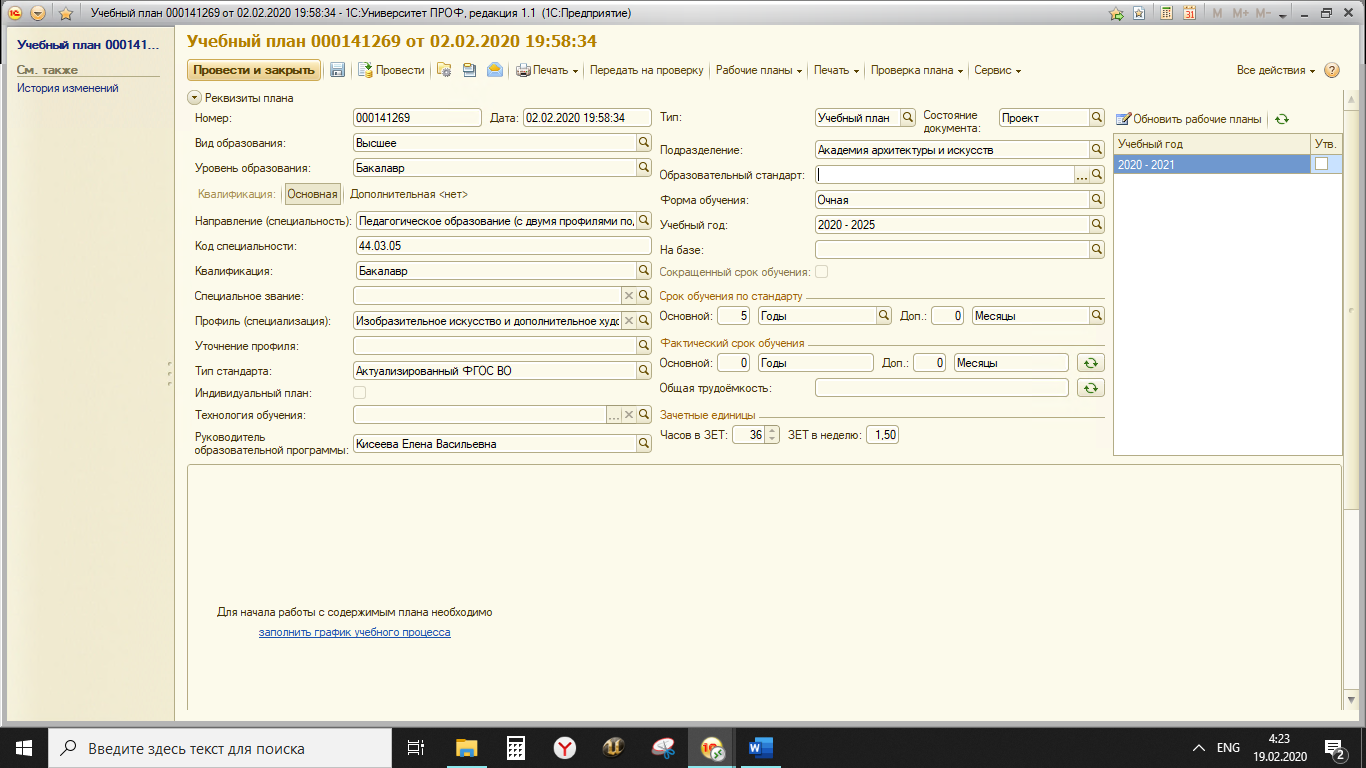 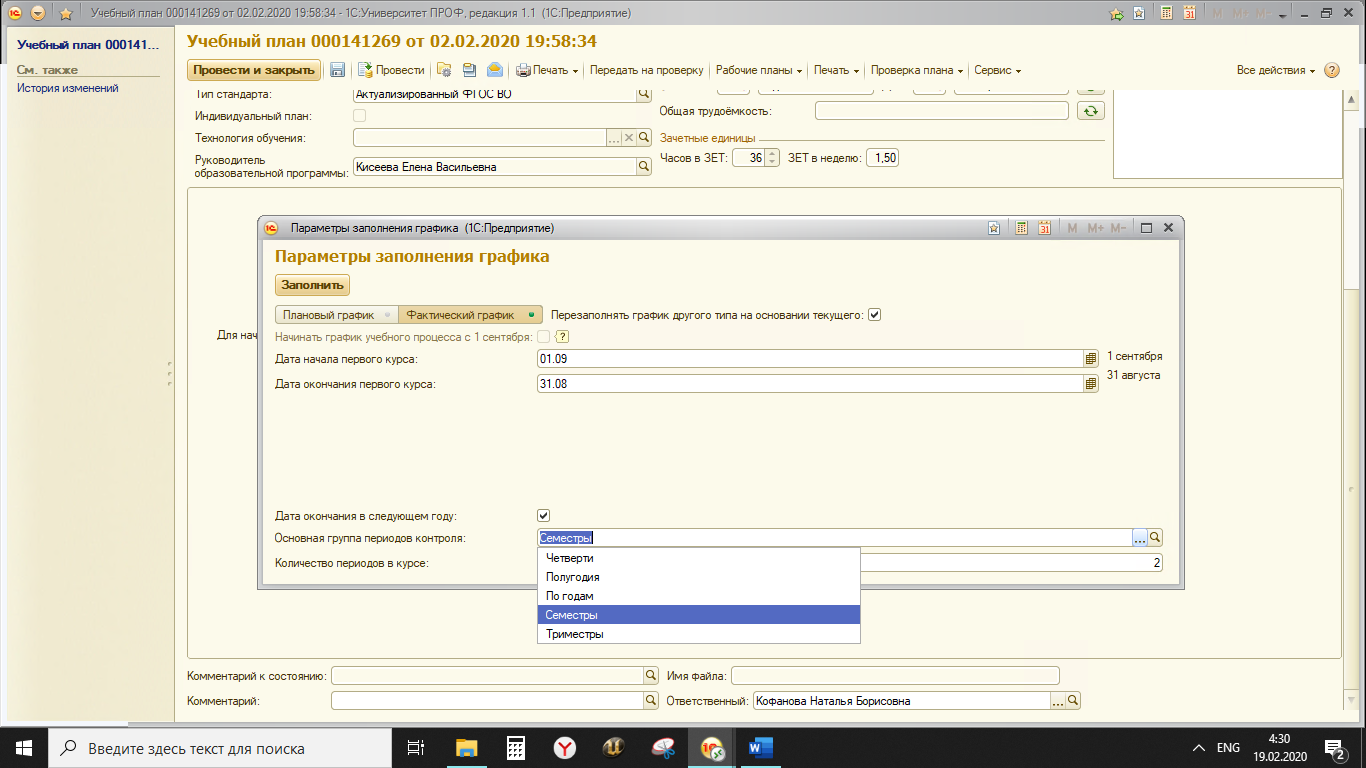 Перейти на вкладку Плановый график и нажать «Заполнить»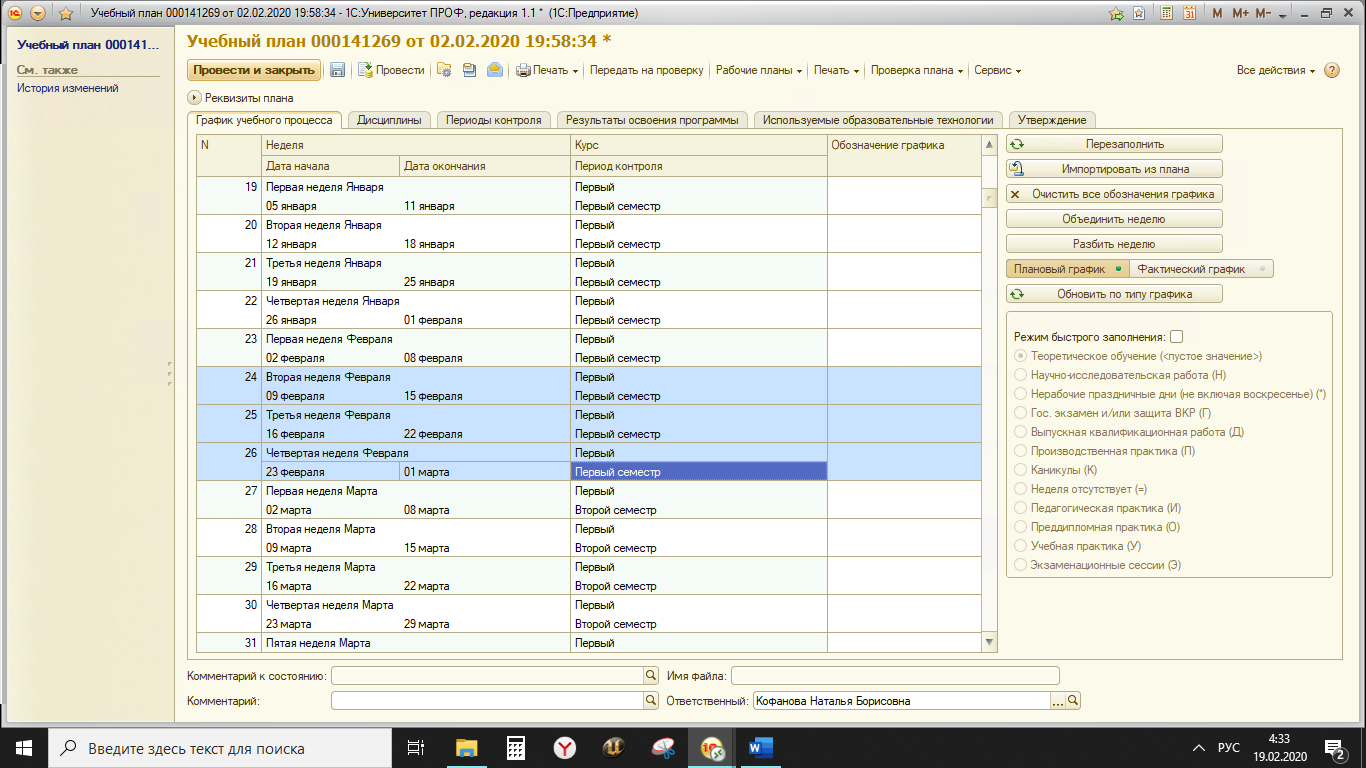 Выделить несколько элементов по строкам можно при помощи кнопки на клавиатуре Ctrl и одновременным нажатием необходимых строк для выделения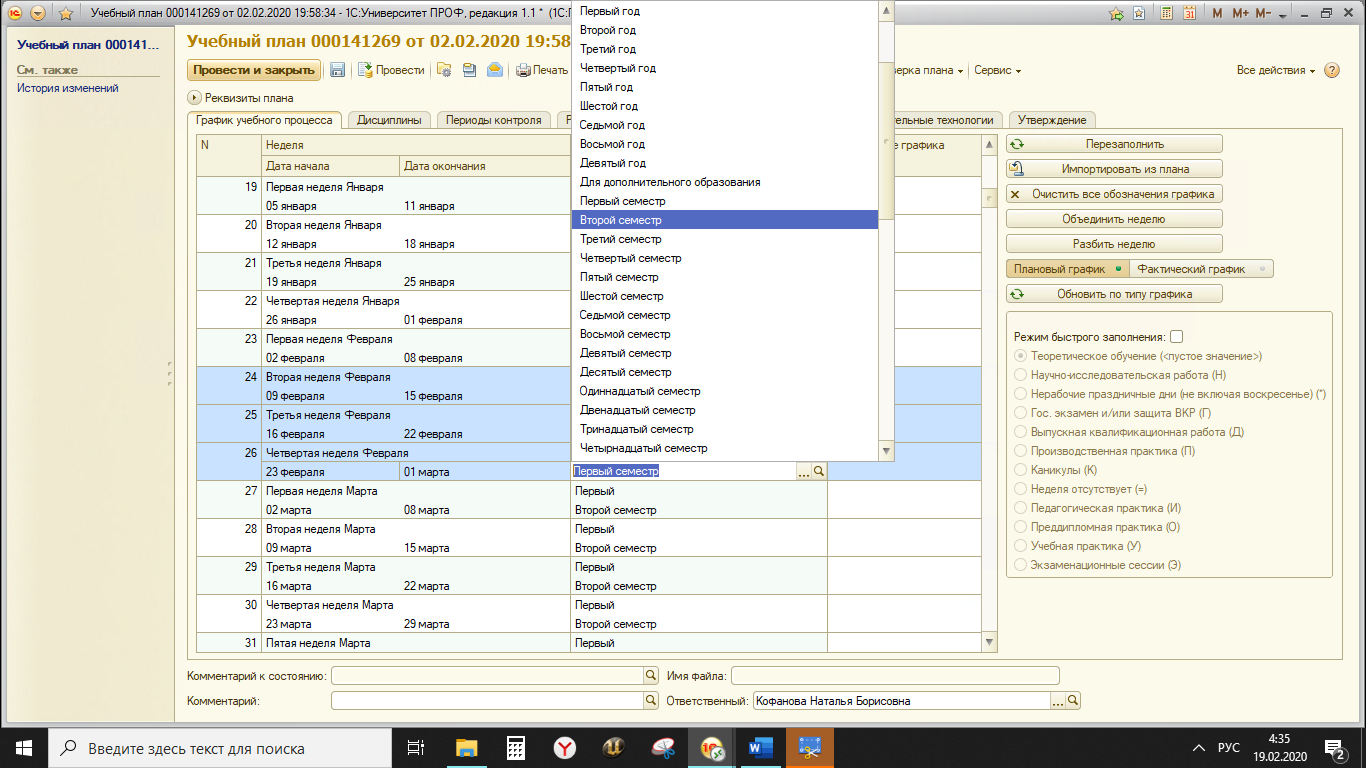 Нерабочие праздничные дни заполняются в системе автоматически сотрудниками Центра сопровождения образовательных программ и проектов.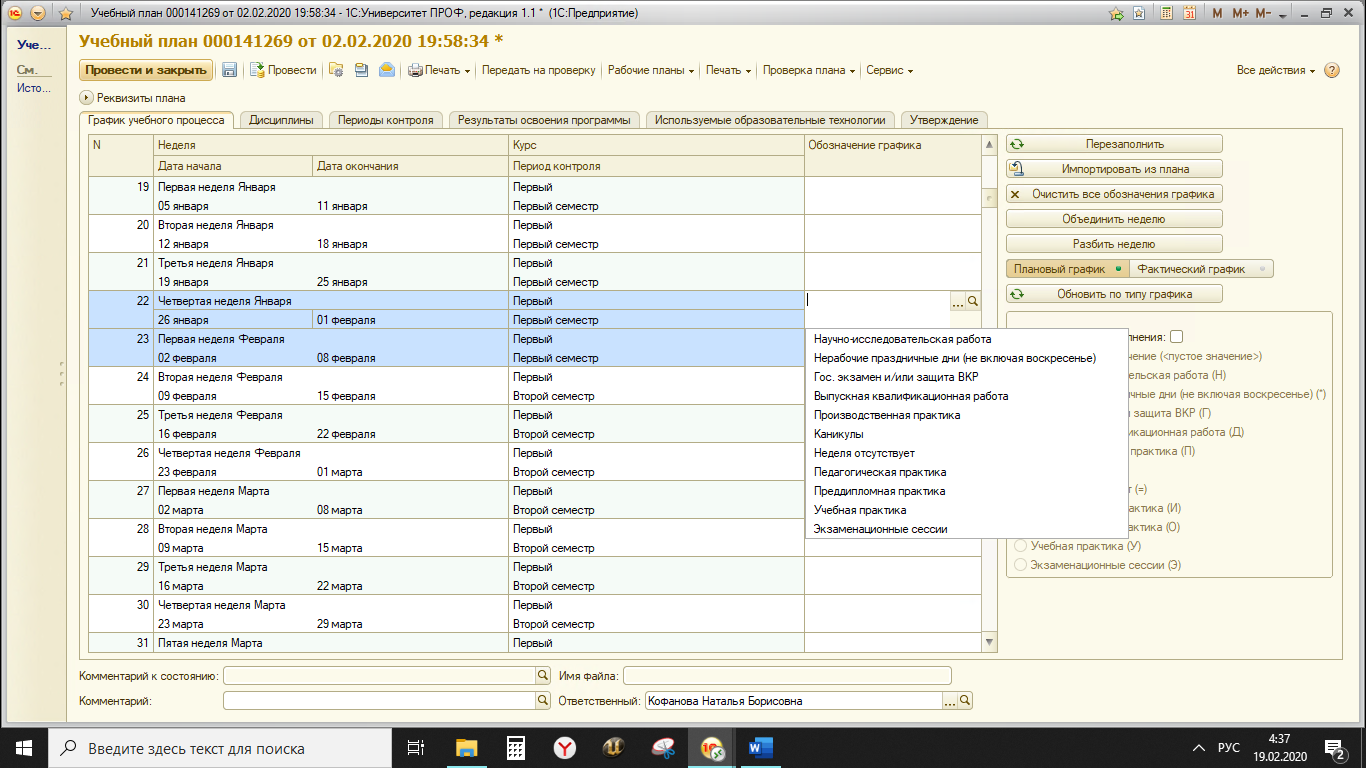 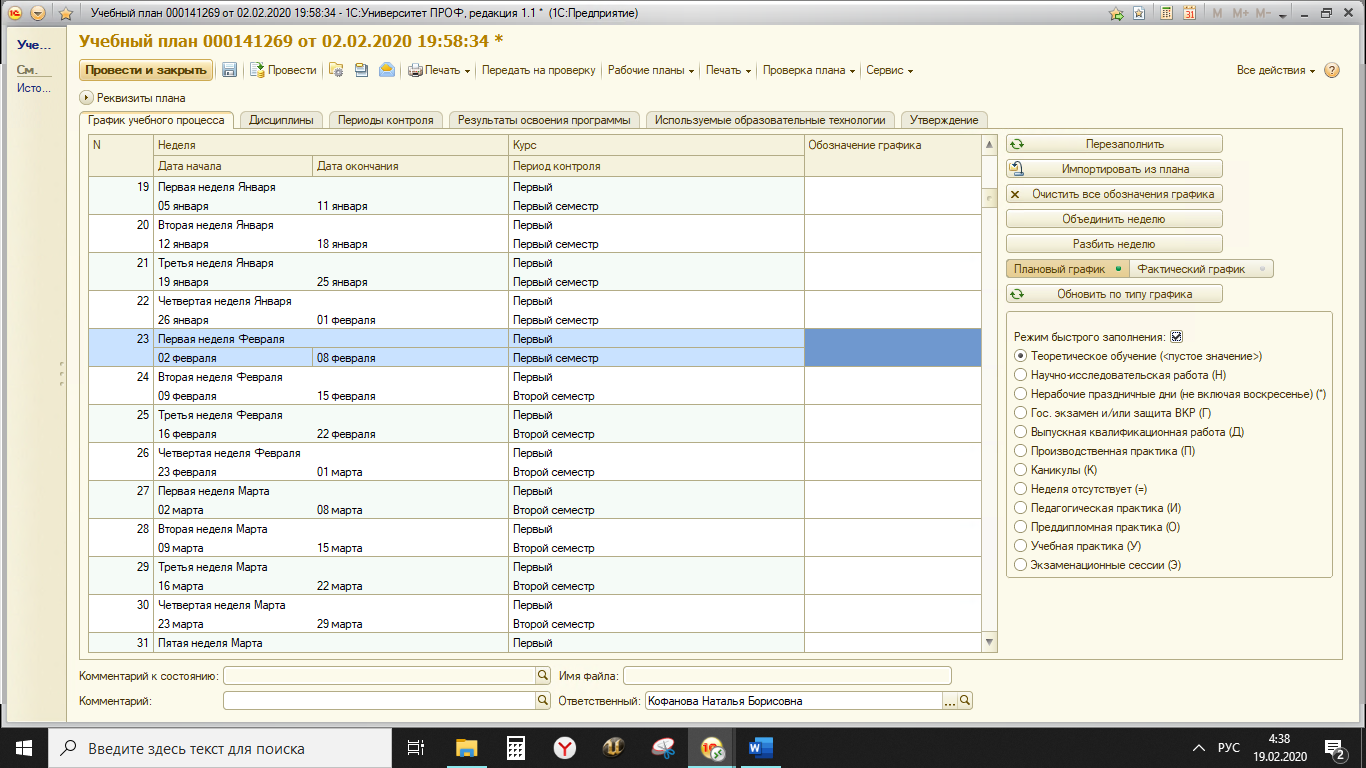 При работе с графиком учебного процесса в учебных планах системы 1С Университет есть возможность сверить правильность заполнения графика в части недель практик. Для этого необходимо на вкладке График учебного процесса нажать «Данные по бюджету времени» - «Обновить»: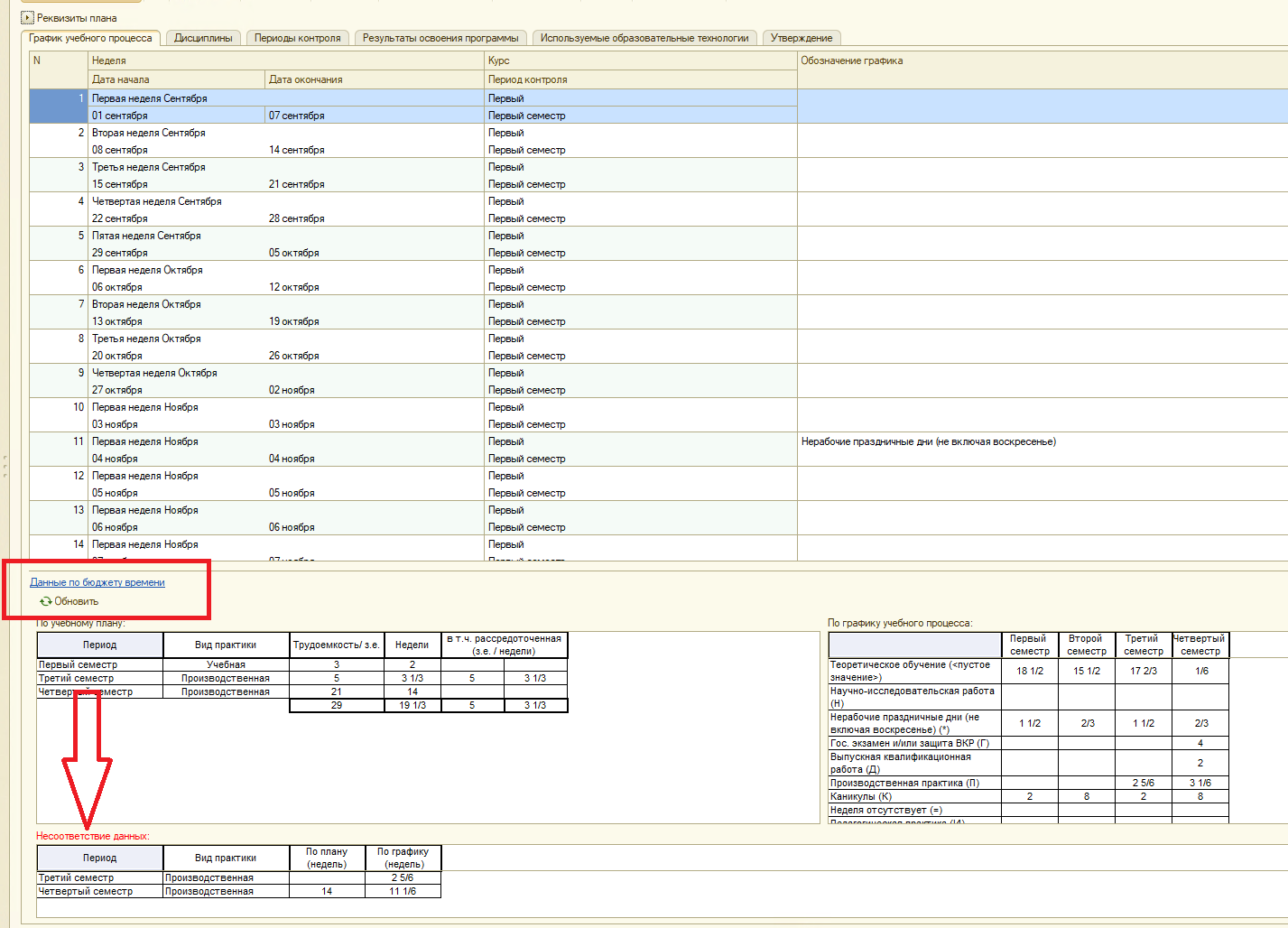 После внесения изменений необходимо опять нажать кнопку «Обновить» после чего данные будут обновлены.Для корректной структуры учебного плана в соответствии со стандартом необходимо выбрать стандарт в строке Образовательный стандарт (документ системы 1С Университет):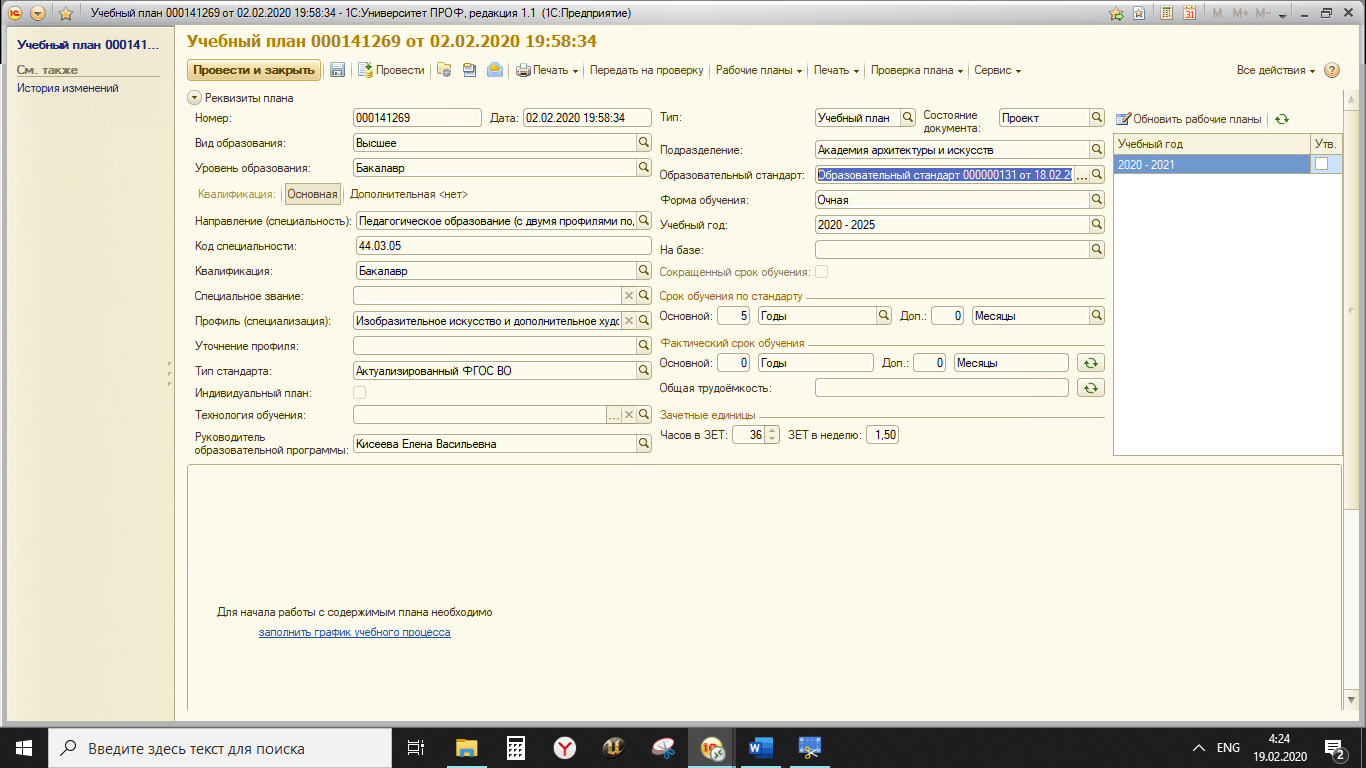 На вкладке дисциплины необходимо заполнить структуру учебного плана, указав требуемые типы записей: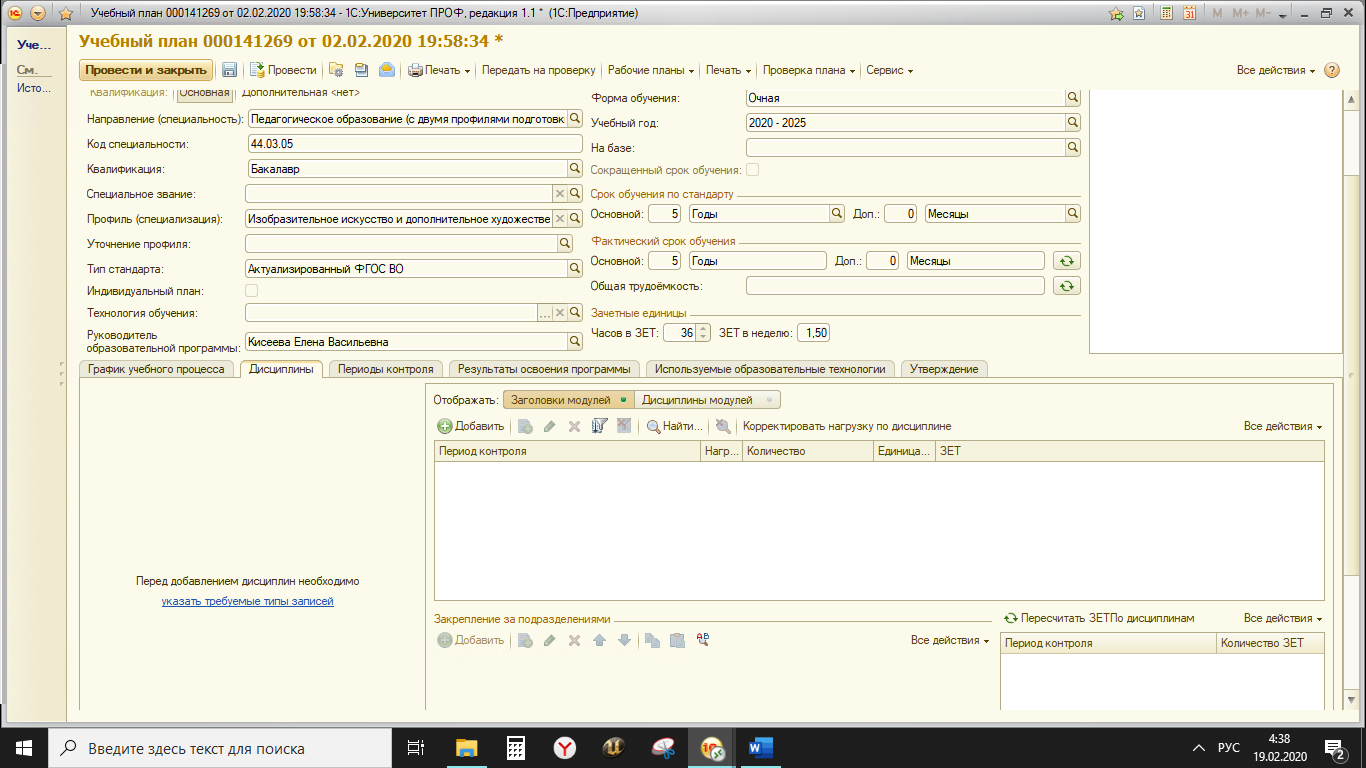 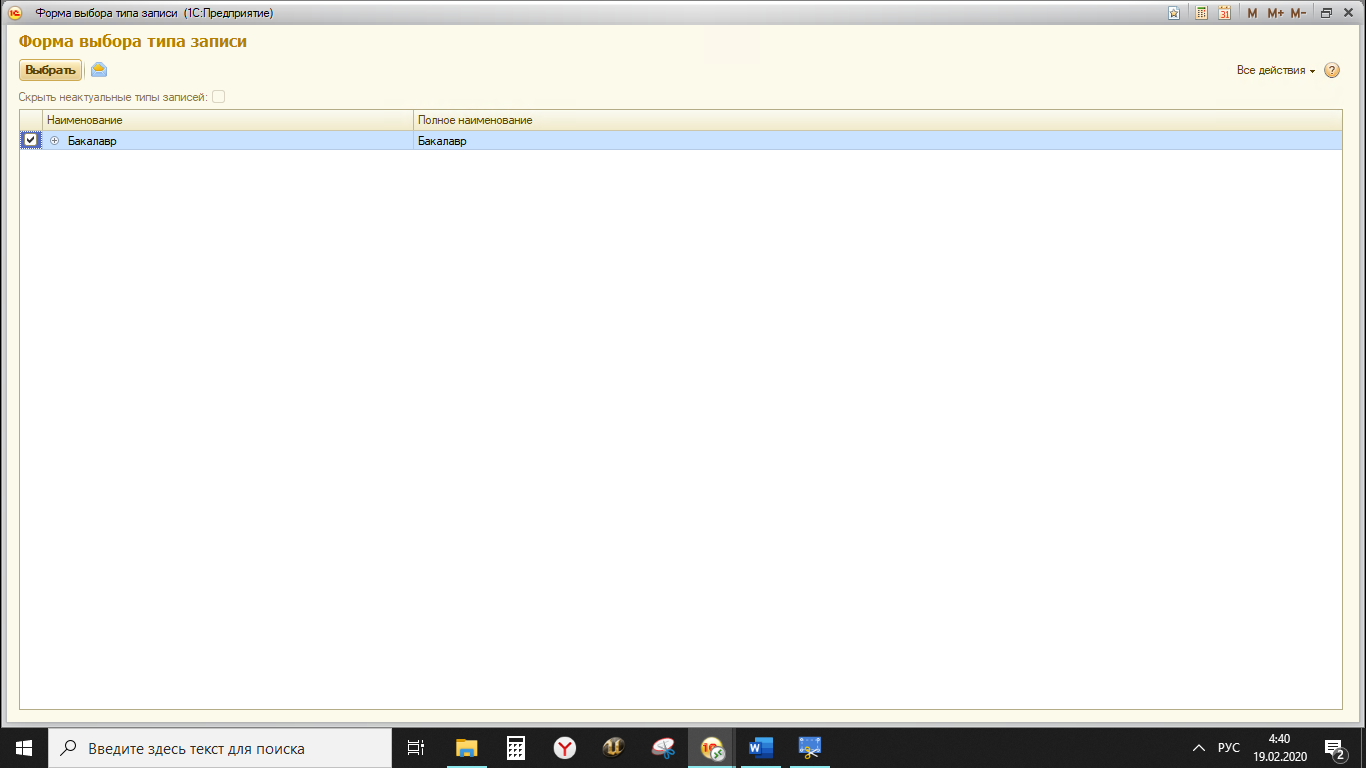 Копирование дисциплин из другого планаПри необходимости в учебный план могут быть скопированы дисциплины другого плана: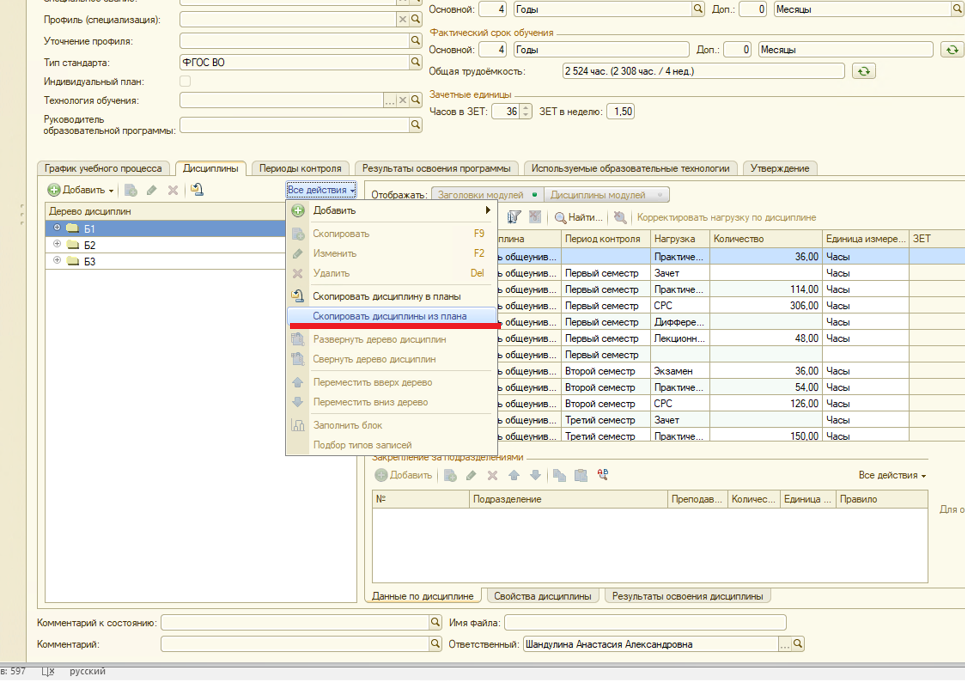 В предложенном окне выбираем план (по номеру или с использованием фильтров) из которого будут скопированы дисциплины (или план целиком):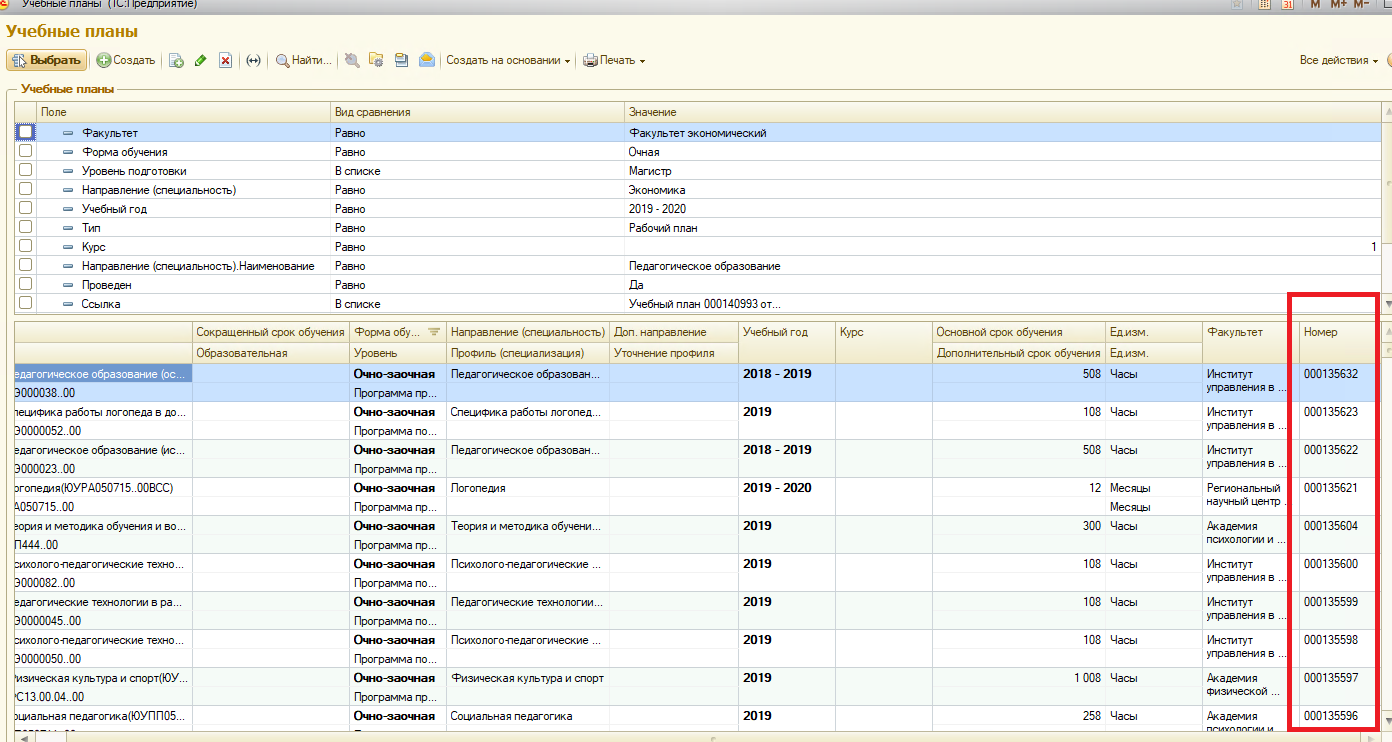 Открывается план, в котором пометка «Копировать дисциплины из плана». Теперь необходимо выбрать дисциплины/блоки: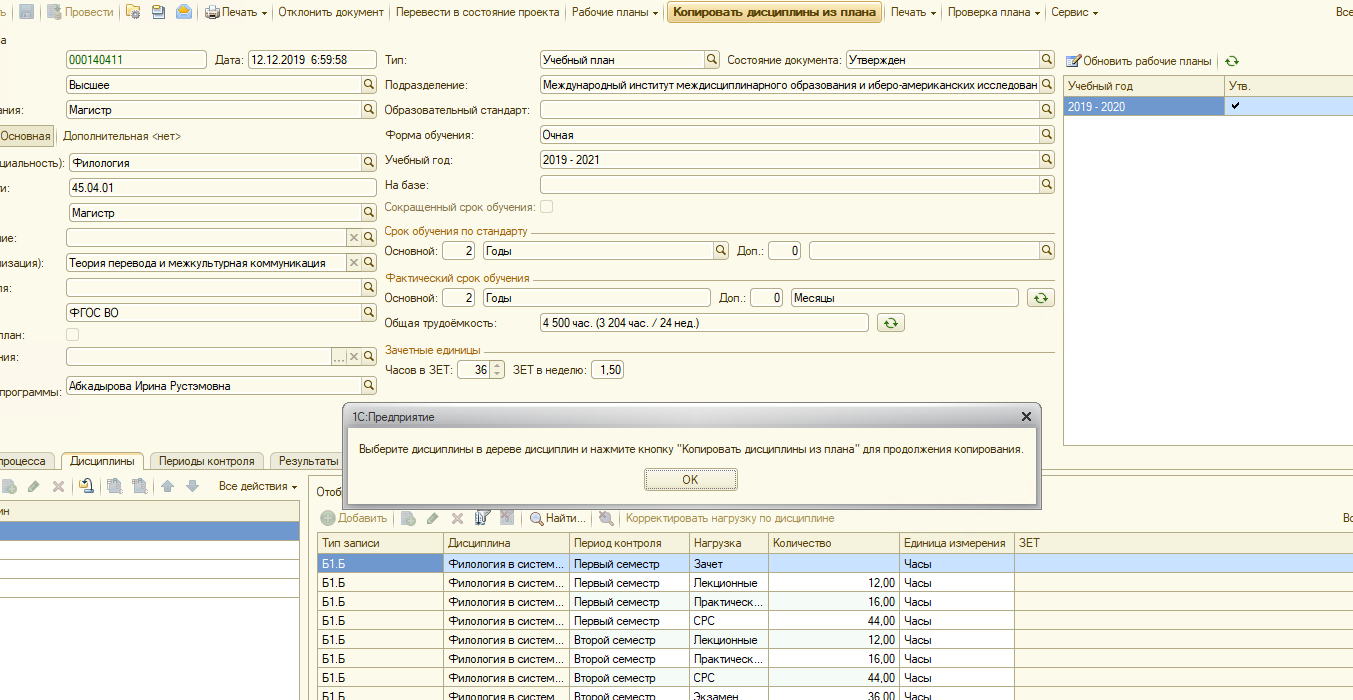 Если необходимо скопировать весь план – выделяем все блоки и нажимаем «Копировать дисциплины из плана»: 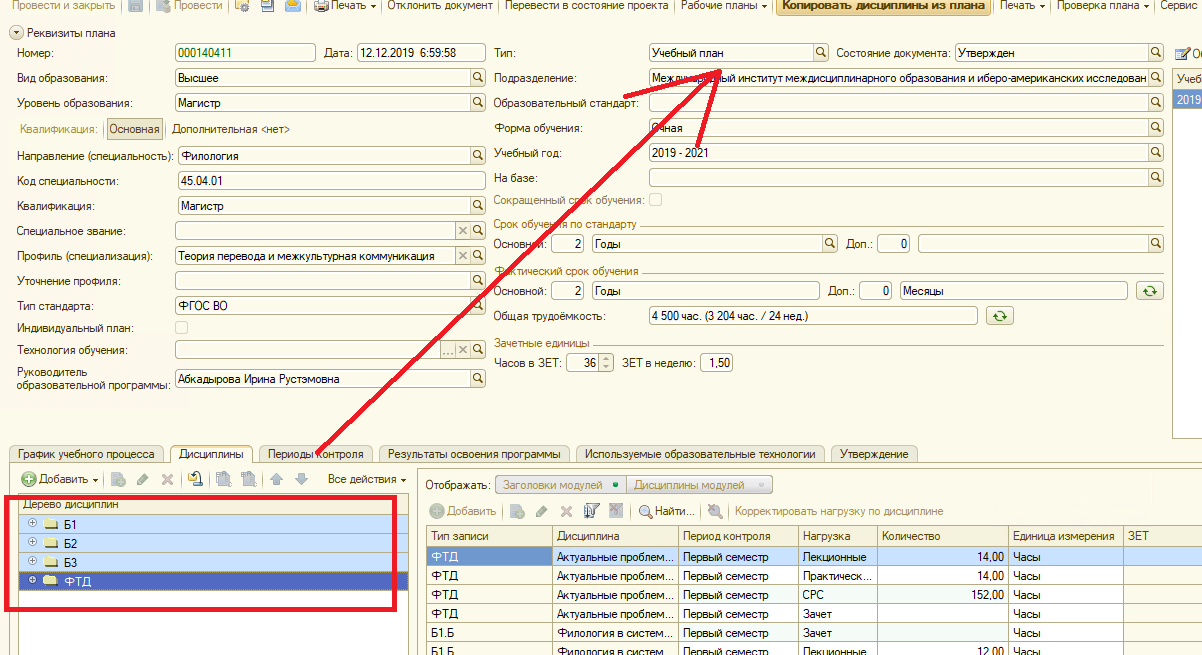 Появится таблица, в которой необходимо проверить, что заполнены все необходимые данные (типы записей, периоды контроля). На этом этапе возможно отменить копирование некоторых дисциплин (убрать галочки). Если требуется, - установить переключатель «Копировать закрепление за компетенциями». Нажать кнопку «Завершить копирование»: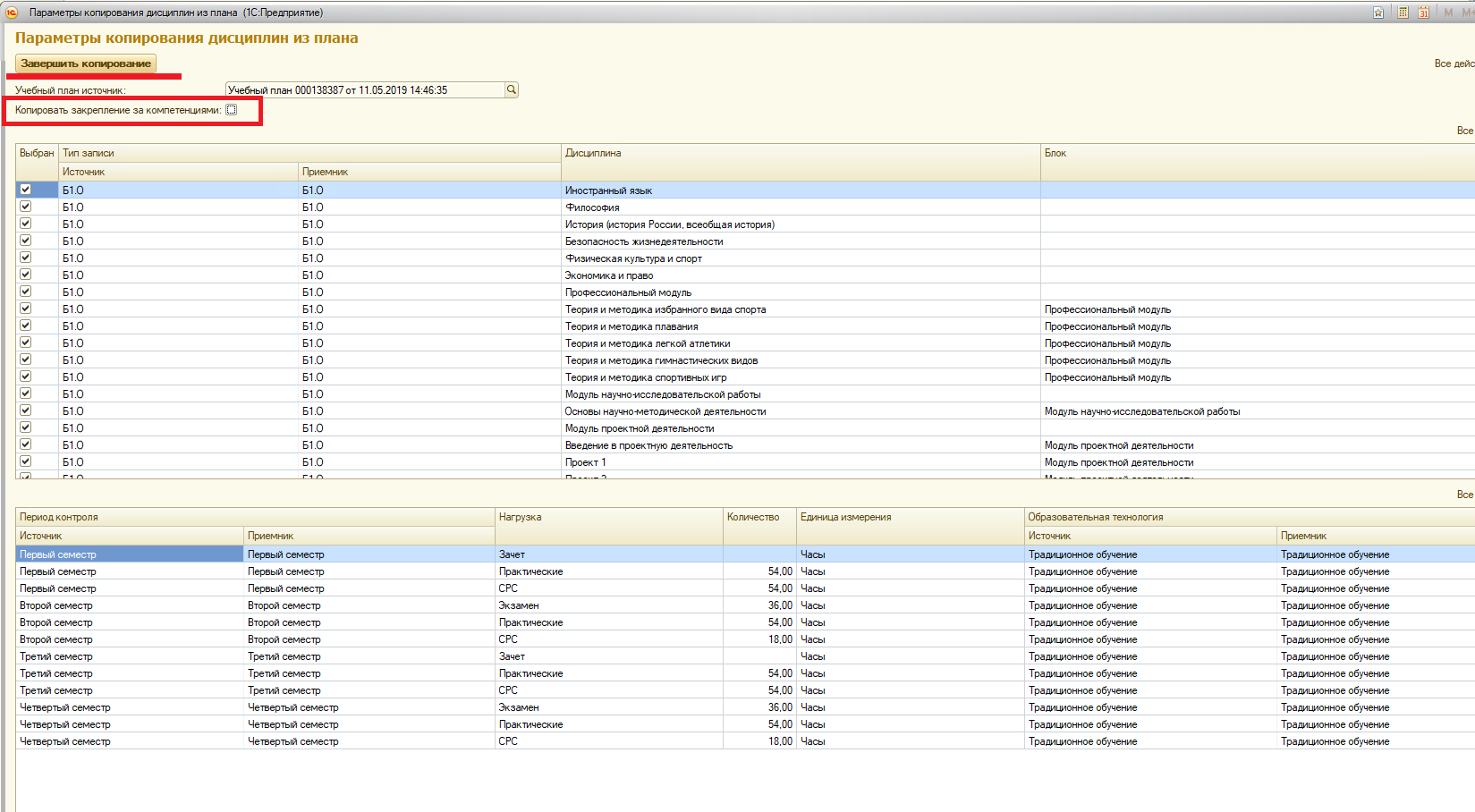 Дисциплины попадают в исходный план.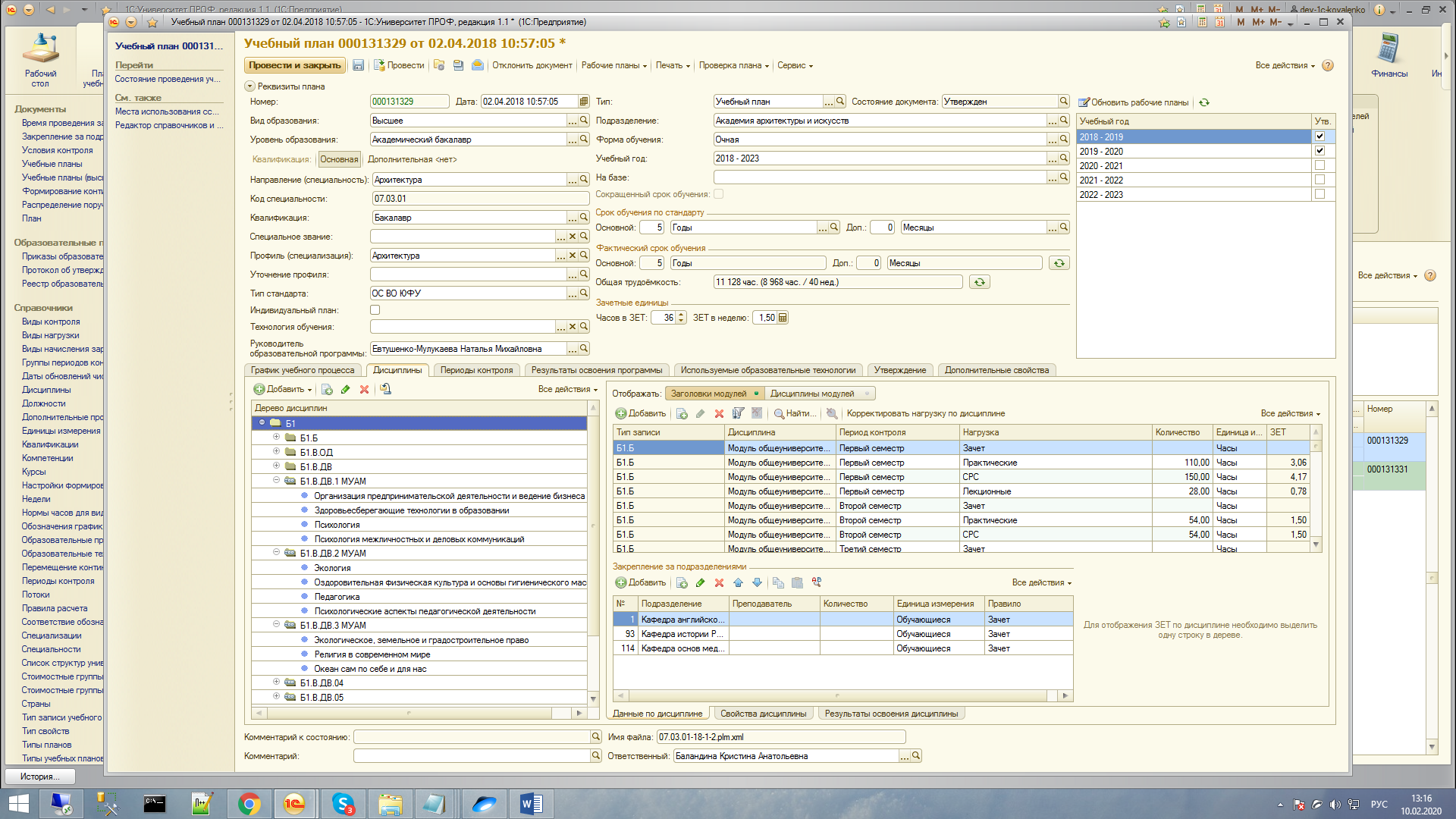 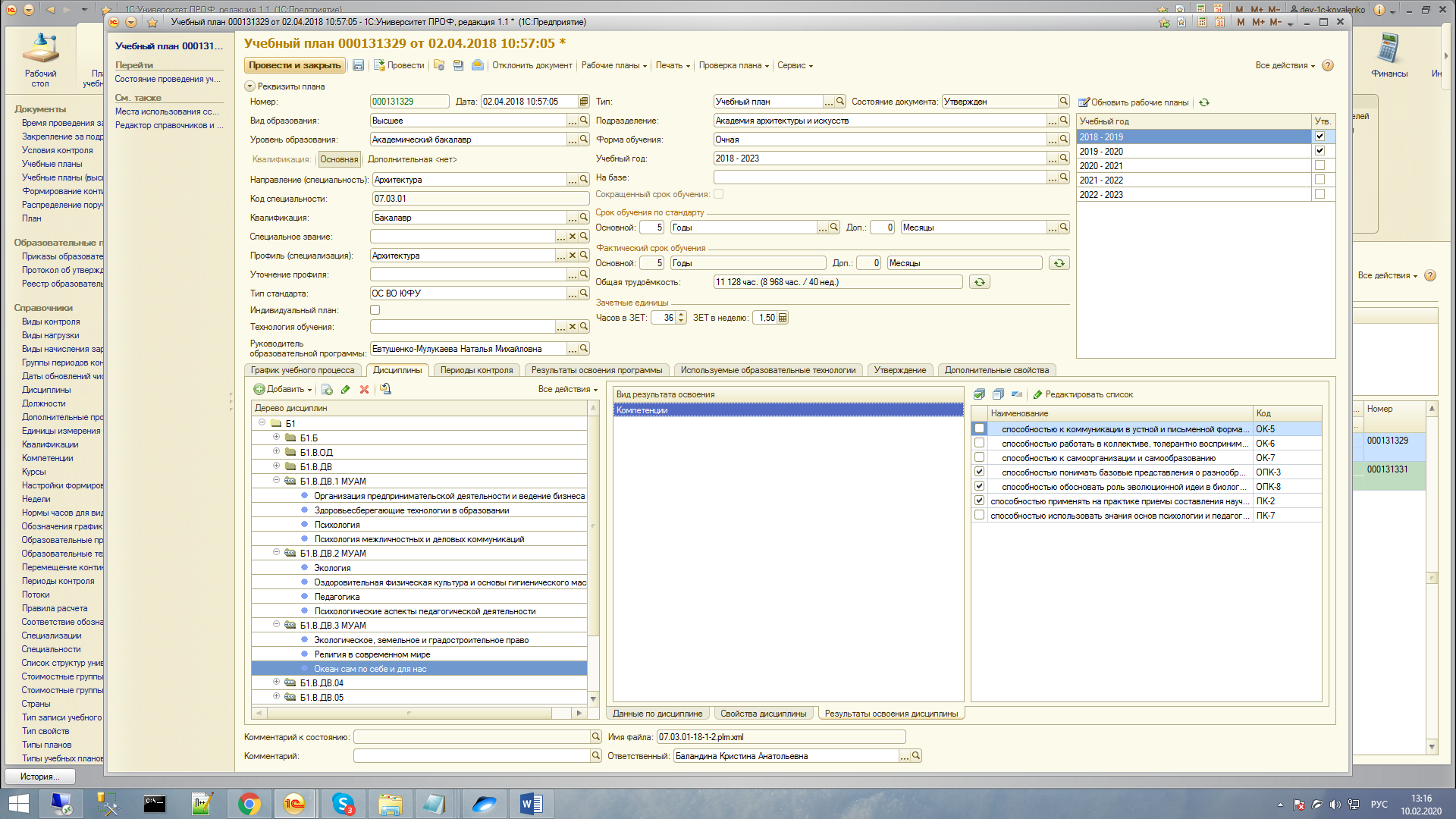 Добавление дисциплинвозможно с использованием кнопки «Добавить» - Добавить дисциплину с нагрузкой: 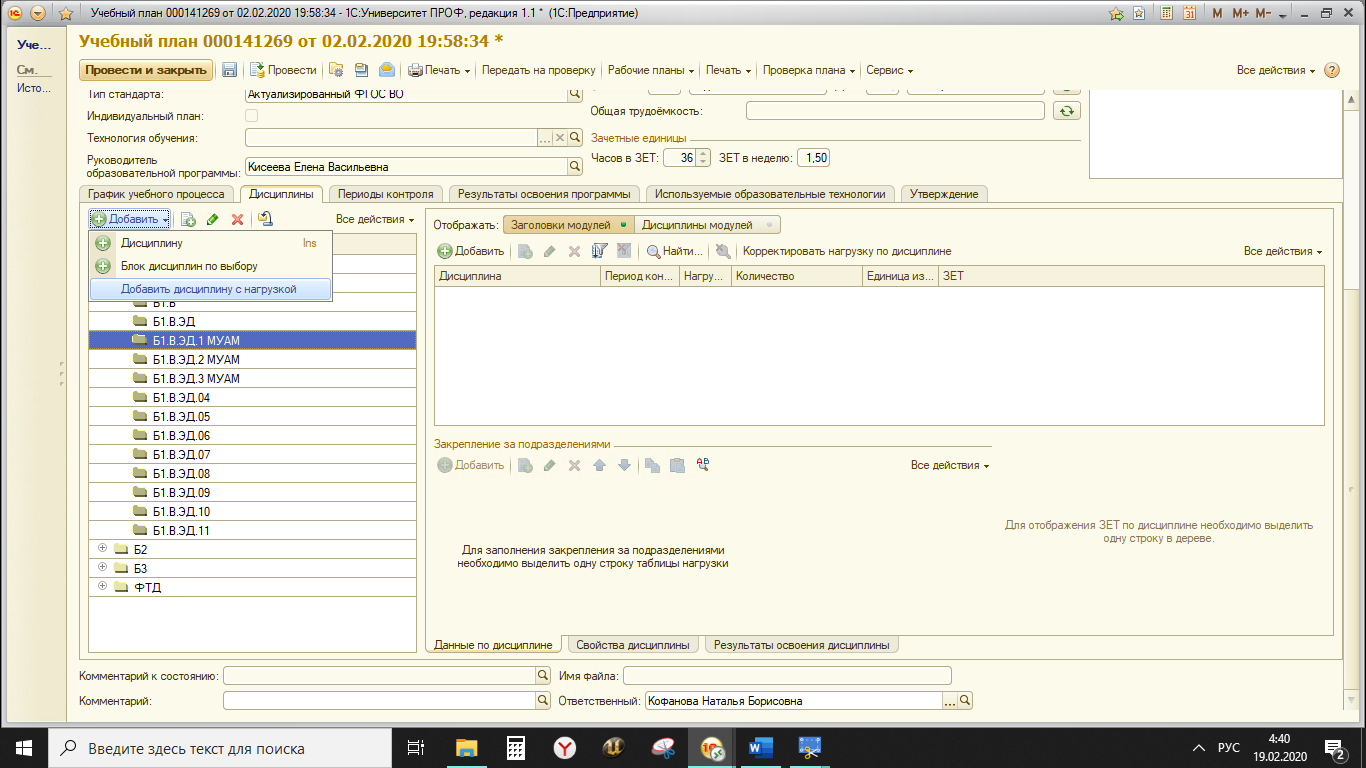 В предложенной форме необходимо выбрать дисциплину: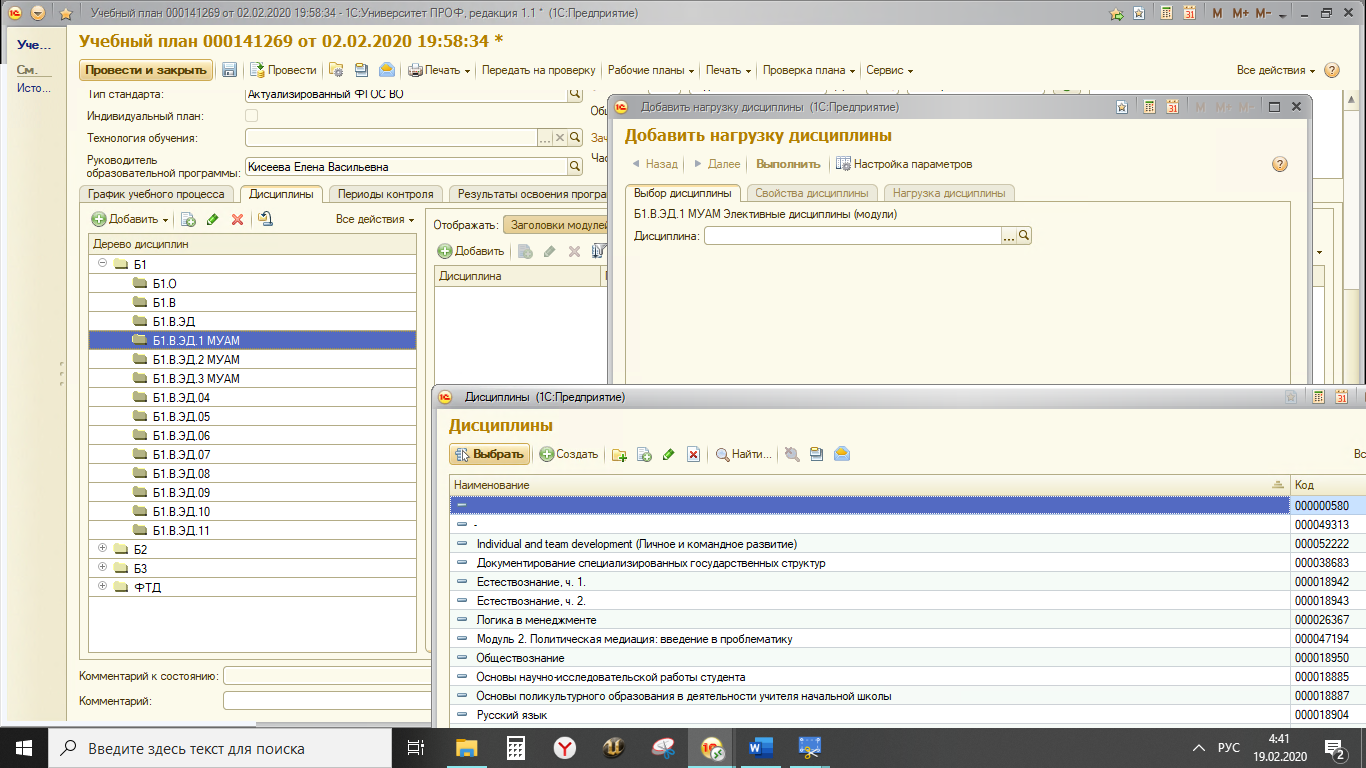 Определить ее свойства (при необходимости):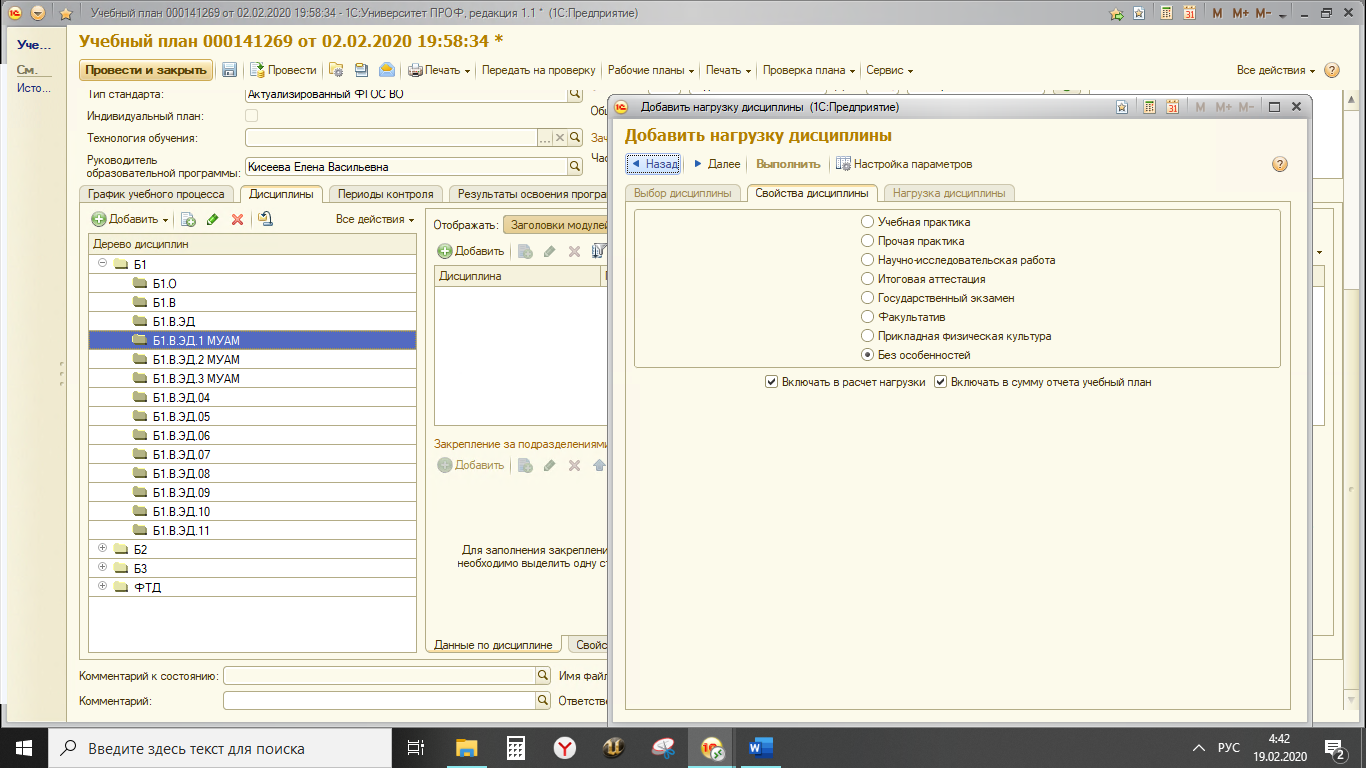 Указать трудоемкость с распределением з.е. по периодам обучения: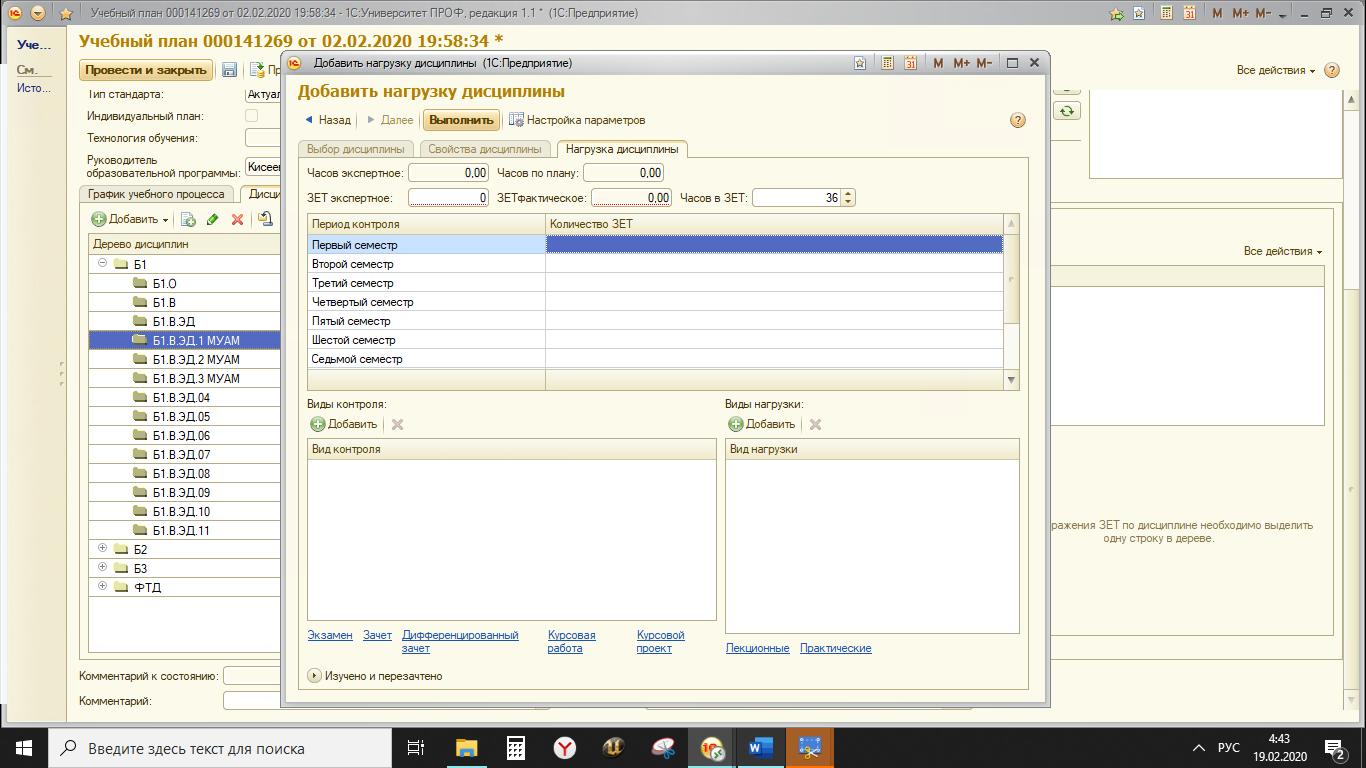 По каждой строке необходимо выбрать виды контроля и виды нагрузки отдельно для каждого семестра. Далее нажать «выполнить»: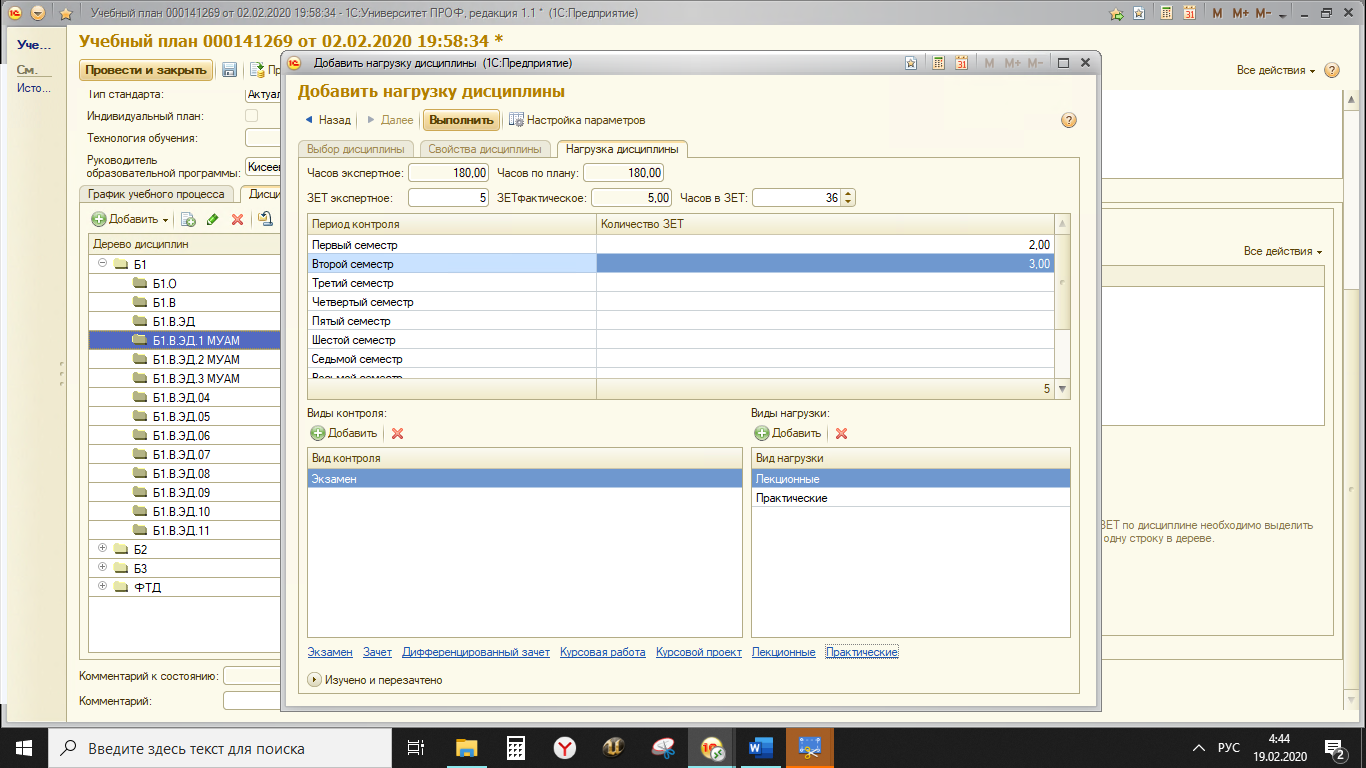 Дисциплина с нагрузкой добавлена – все часы указаны в строке СРС. По видам работ указываются необходимые часы, которые автоматически вычитаются из СРС. Корректировка строк СРС не осуществляется: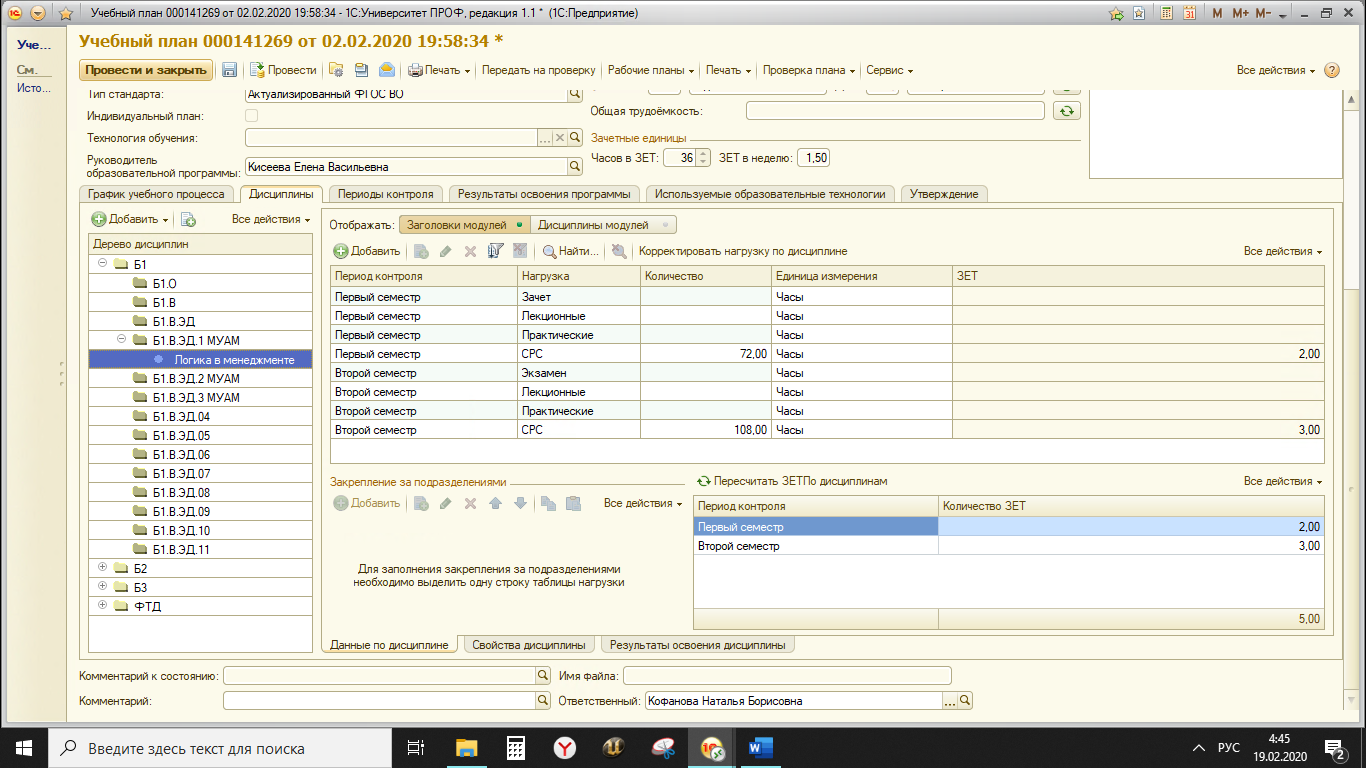 При необходимости количество зет по периодам может быть изменено (при этом происходит перерасчет часов по строке СРС). Для этого в окне «Пересчитать ЗЕТ По дисциплине» двойным щелчком необходимо изменить з.е.: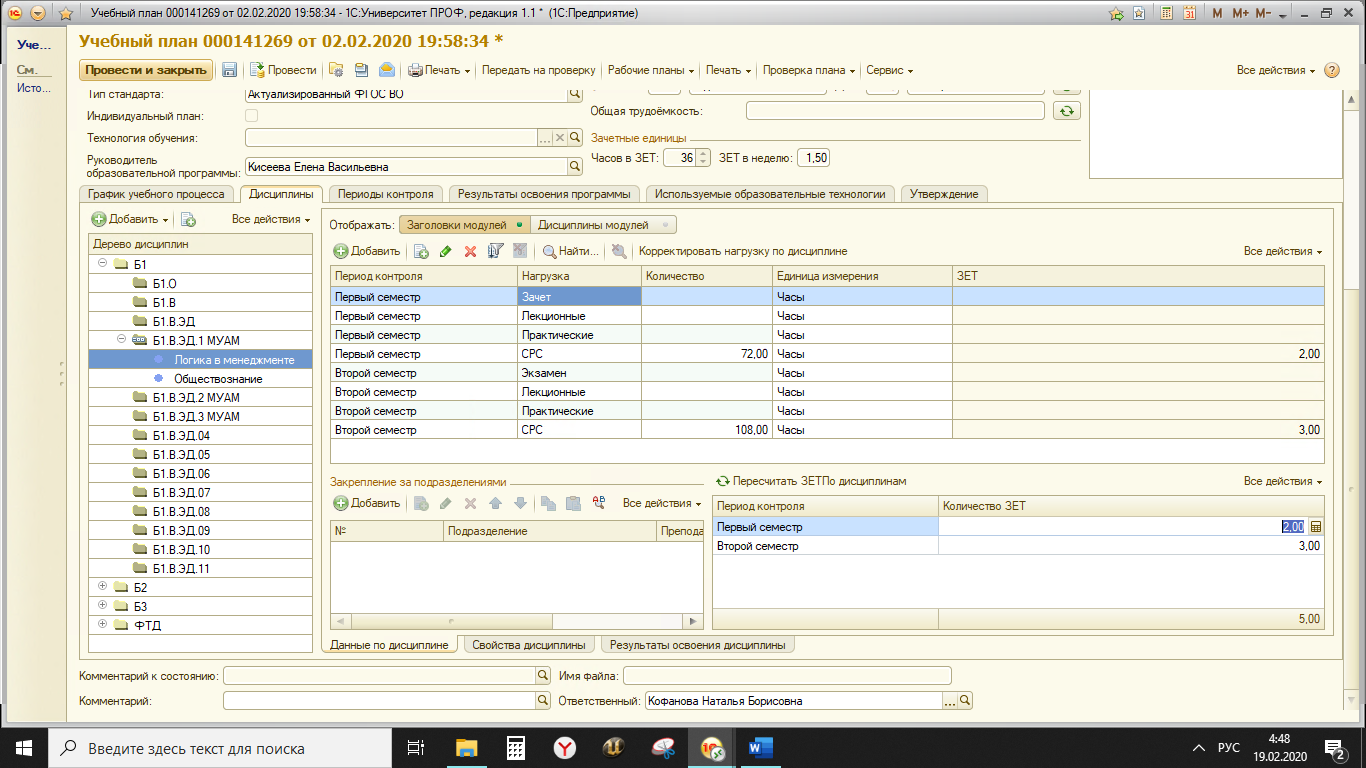 В свойстве дисциплин необходимо указать «новое» кол-во з.е.Добавление дисциплин в блок дисциплин по выбору требует обязательной корректировки блока (щелкнуть правой кнопкой мышки – Сконвертировать блок в дисциплину по выбору):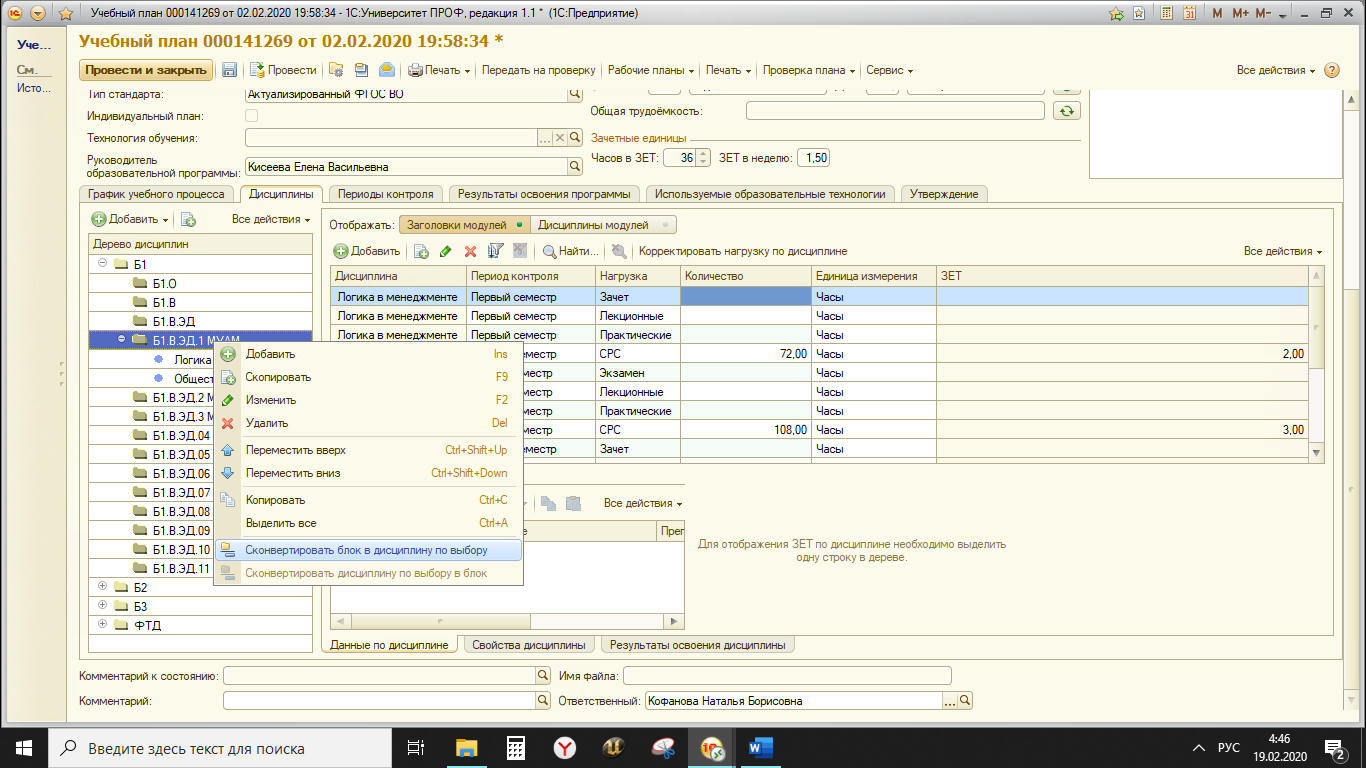 Блок меняет отображение: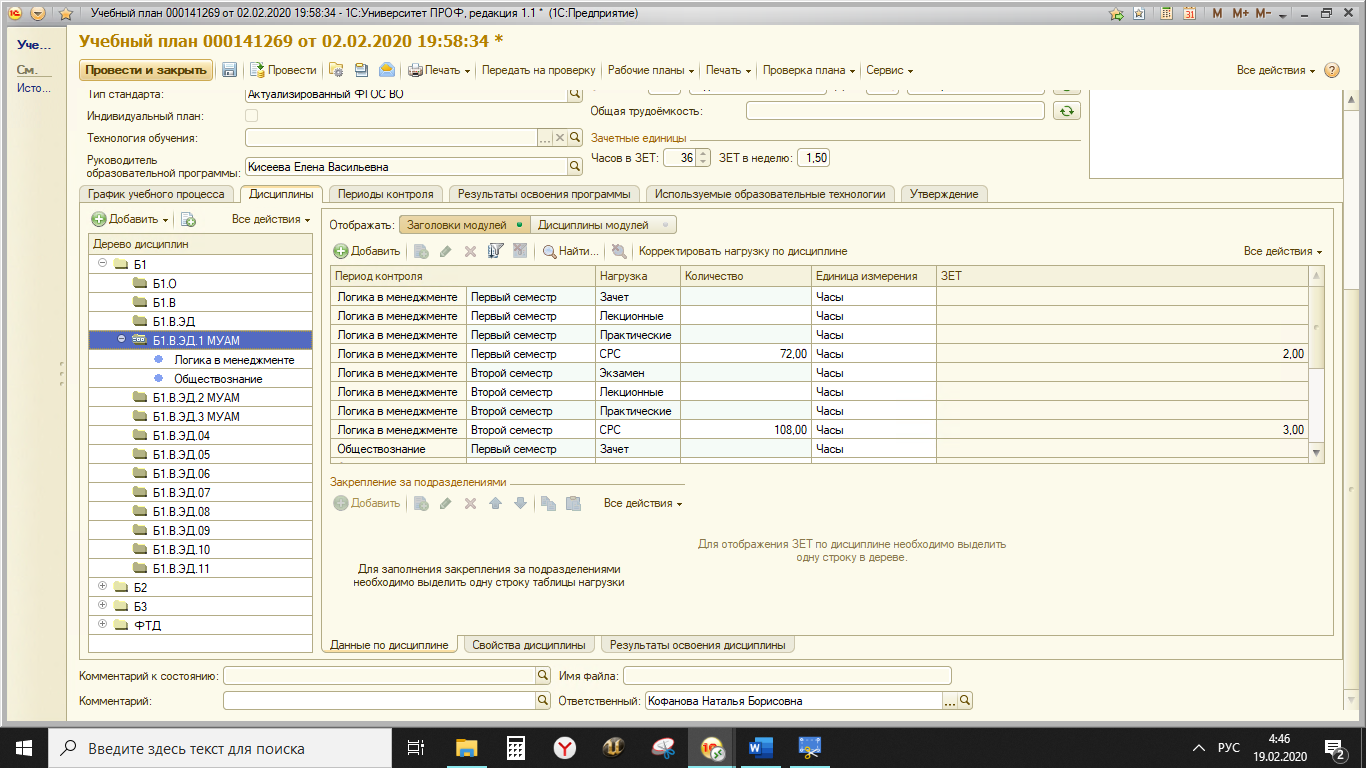 При необходимости дисциплину или несколько дисциплин сразу можно перенести в любой блок. Для этого необходимо выделить дисциплины и перетянуть их в необходимый блок: Если необходимо перенести дисциплину из блока по выбору в другой блок, то обязательно нажимаем правой кнопкой мыши «Сконвертировать дисциплину по выбору в блок» 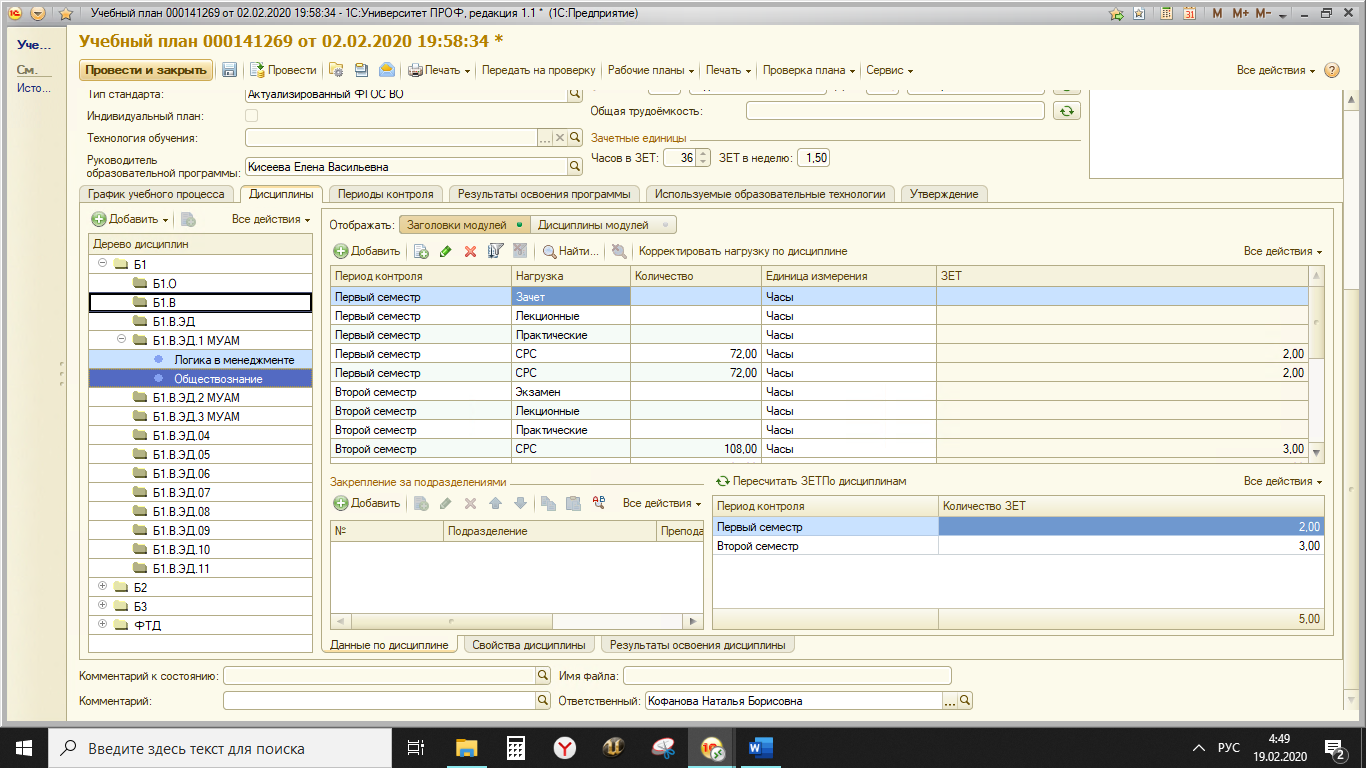 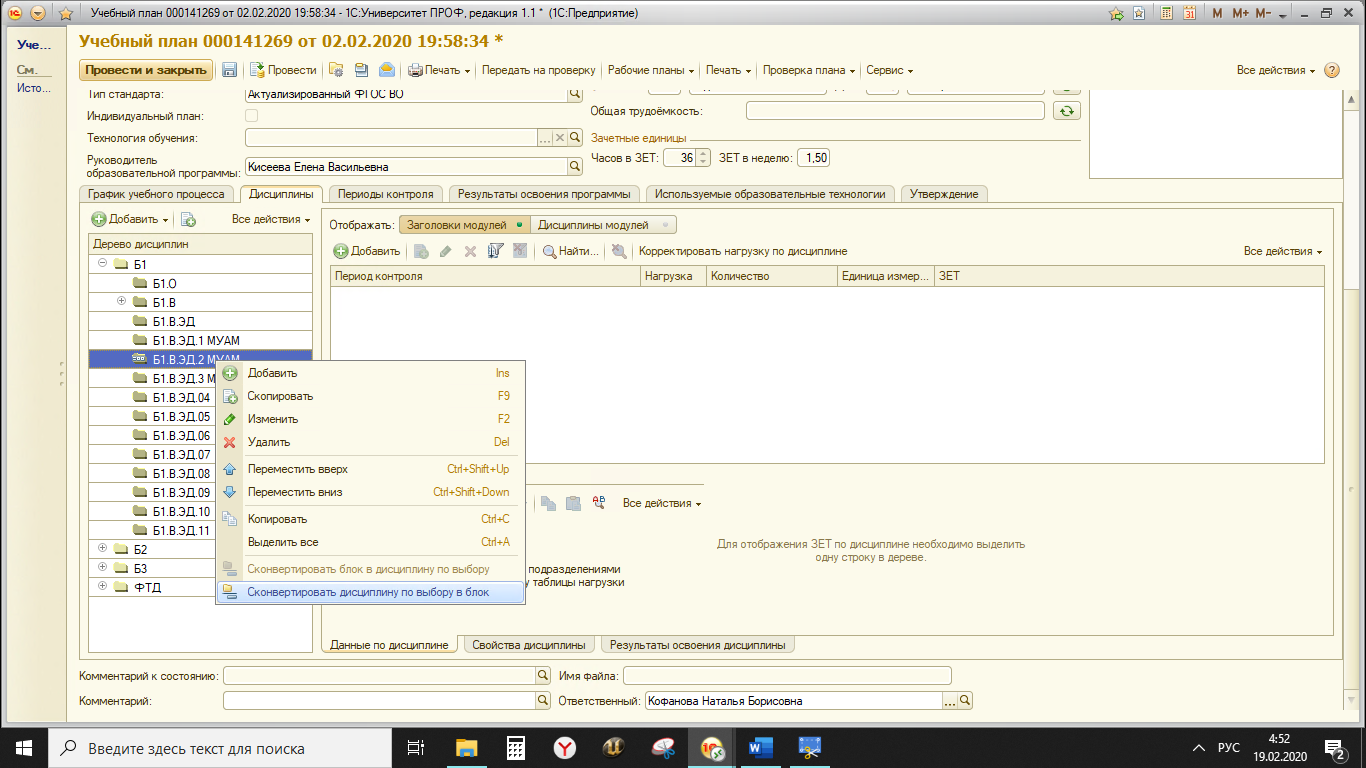 Дисциплину можно перетягивать: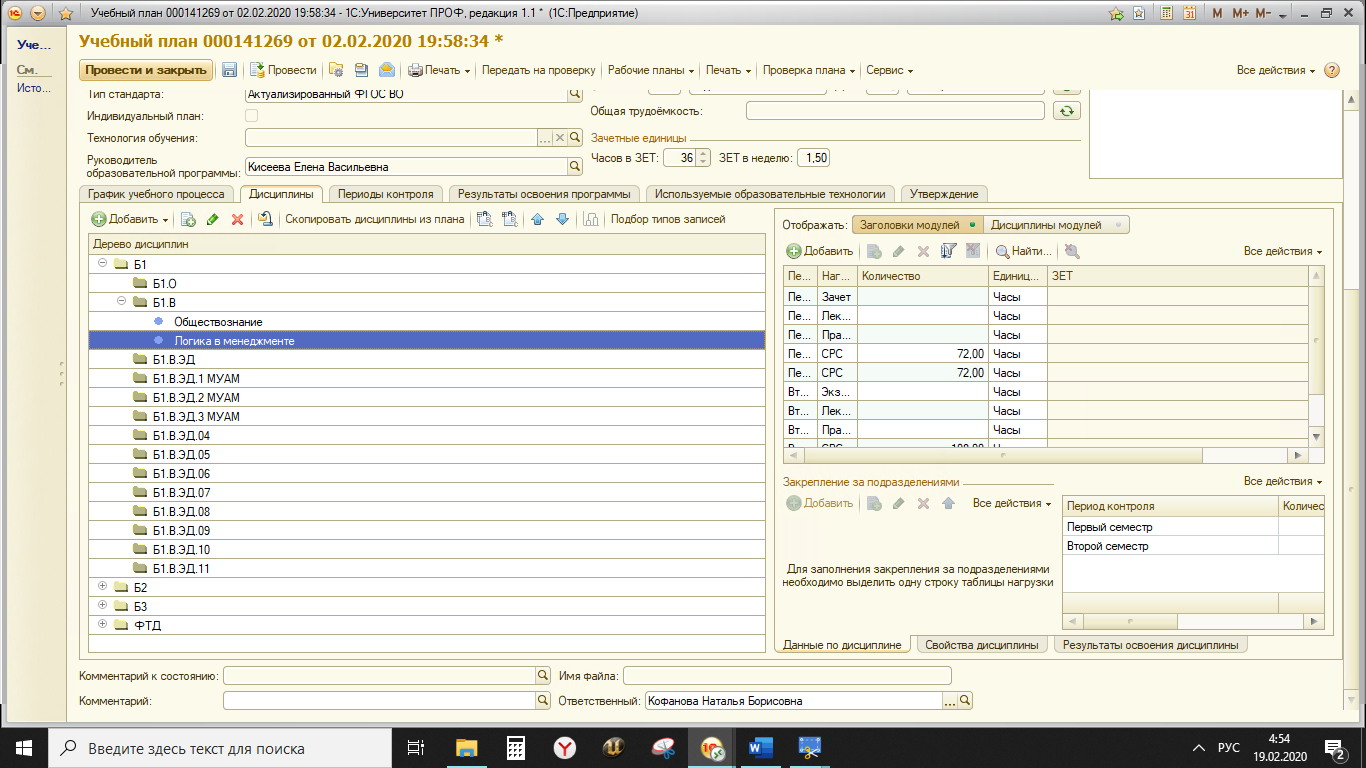 На вкладке «Используемые образовательные технологии» (если не указано) добавляем «Традиционное обучение»: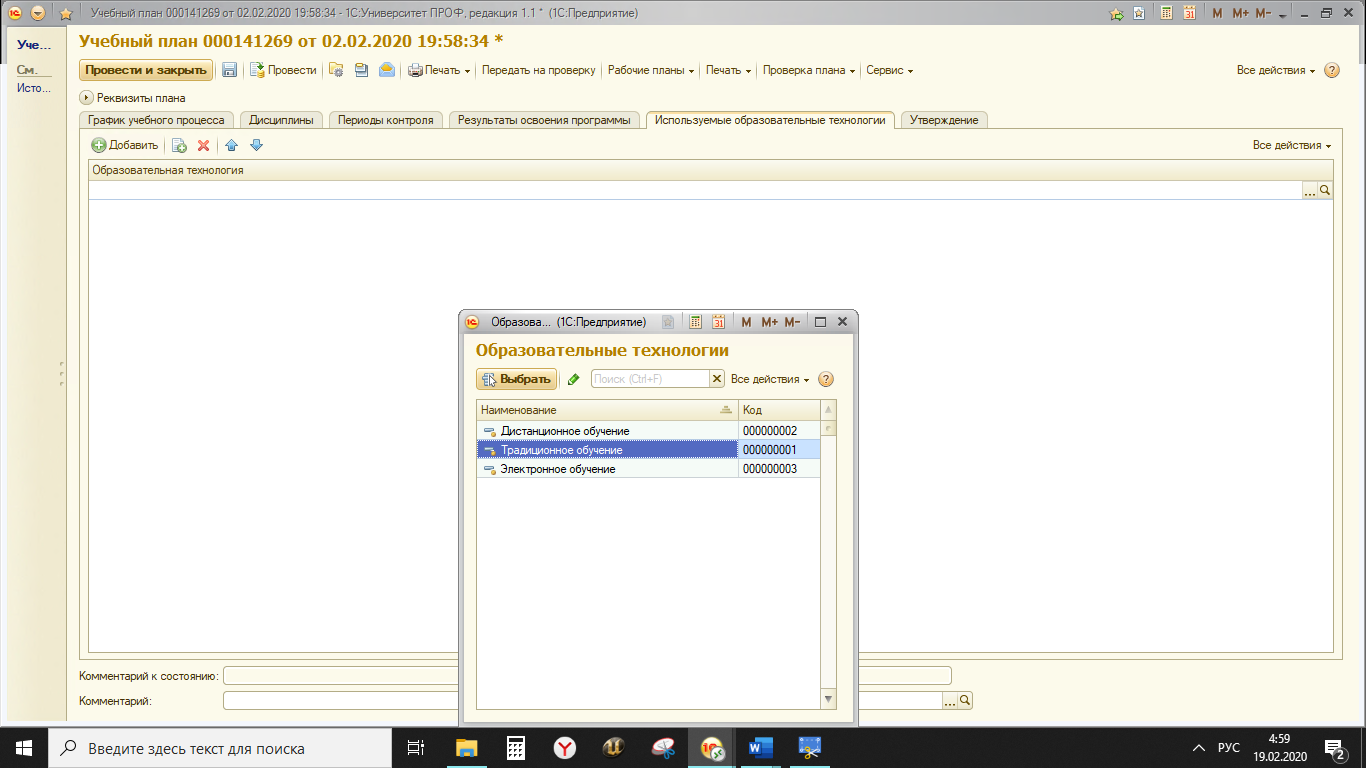 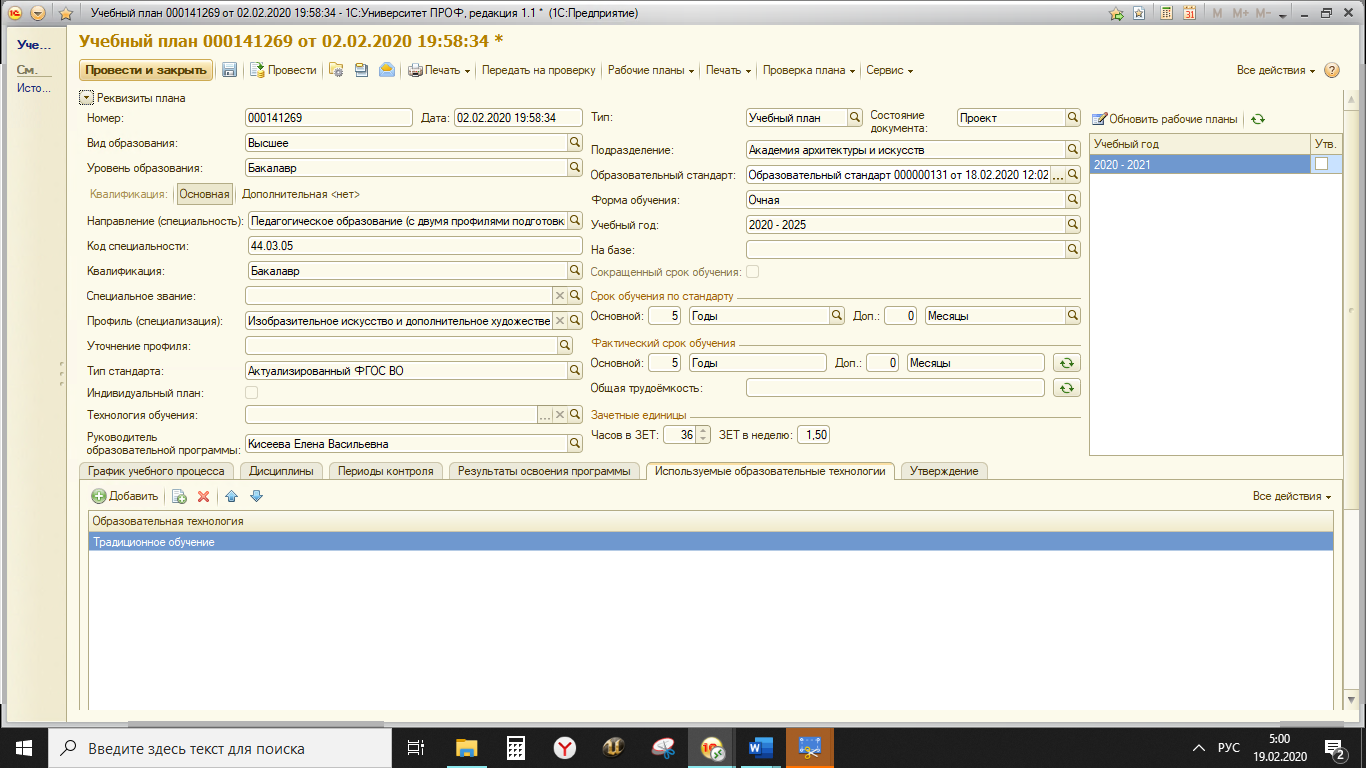 Редактирование учебного планаПри необходимости внесения изменений в утвержденный учебный план - необходимо перевести план в состояние проекта: 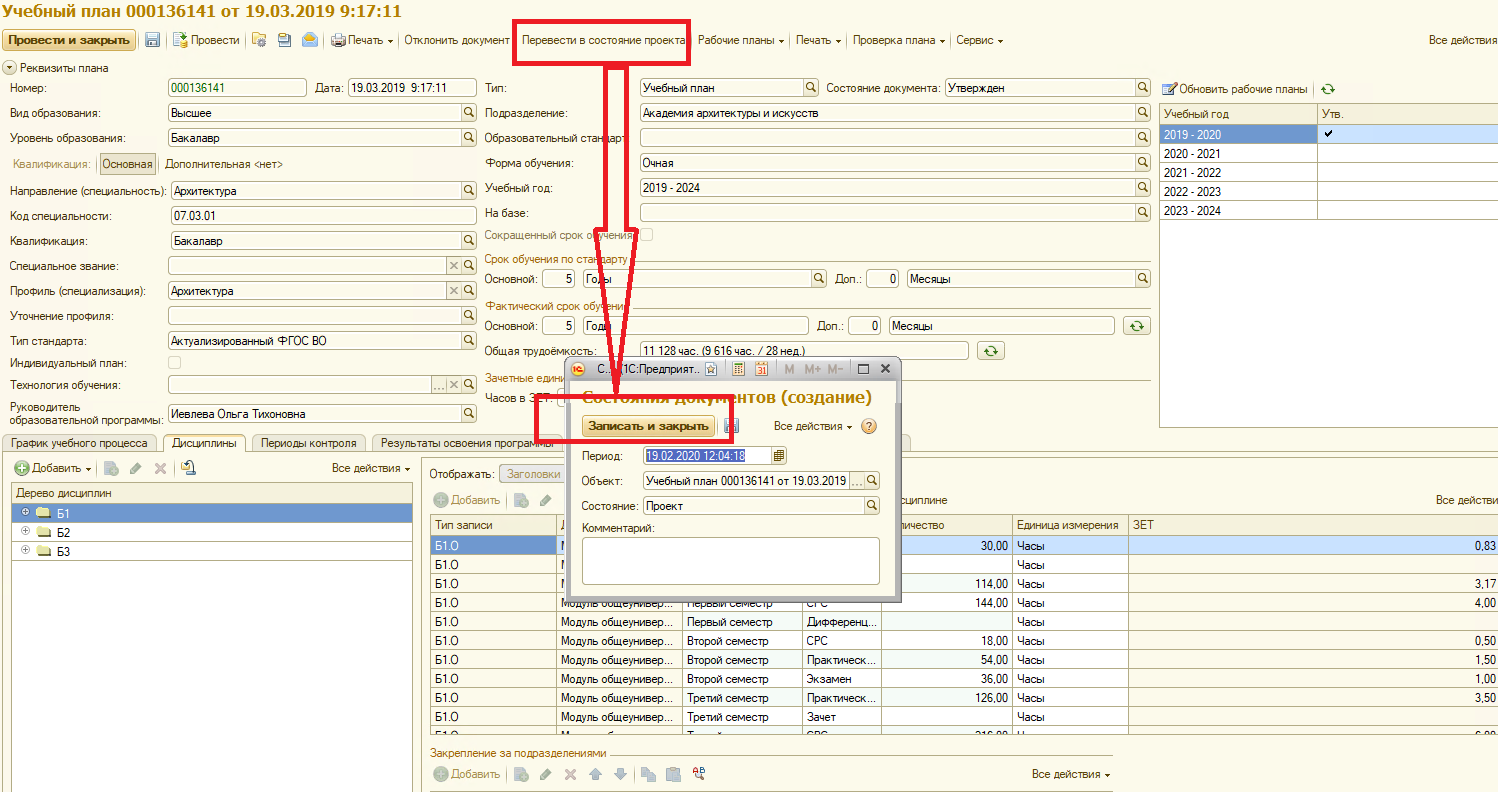 При этом изменения можно вносить только в части дисциплин, практик и ГИА последующих лет обучения (части текущего рабочего плана и предыдущих не подлежат редактированию). По строкам, которые не подлежат редактированию, в плане появляются значки: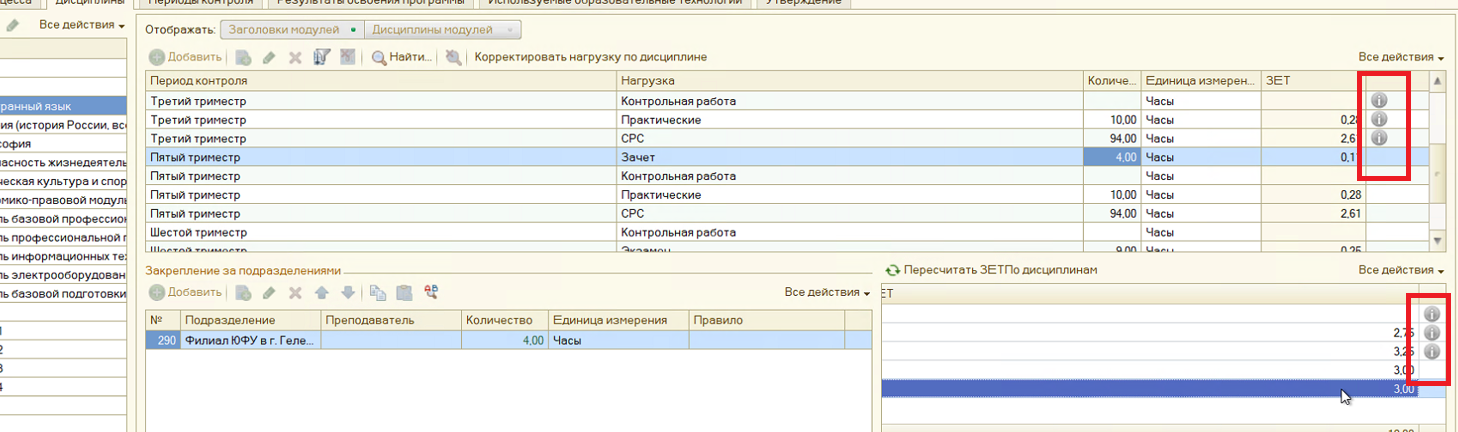 После внесения всех необходимых изменений учебный план необходимо отправить на проверку, нажав «Передать на проверку» - «Записать и закрыть»: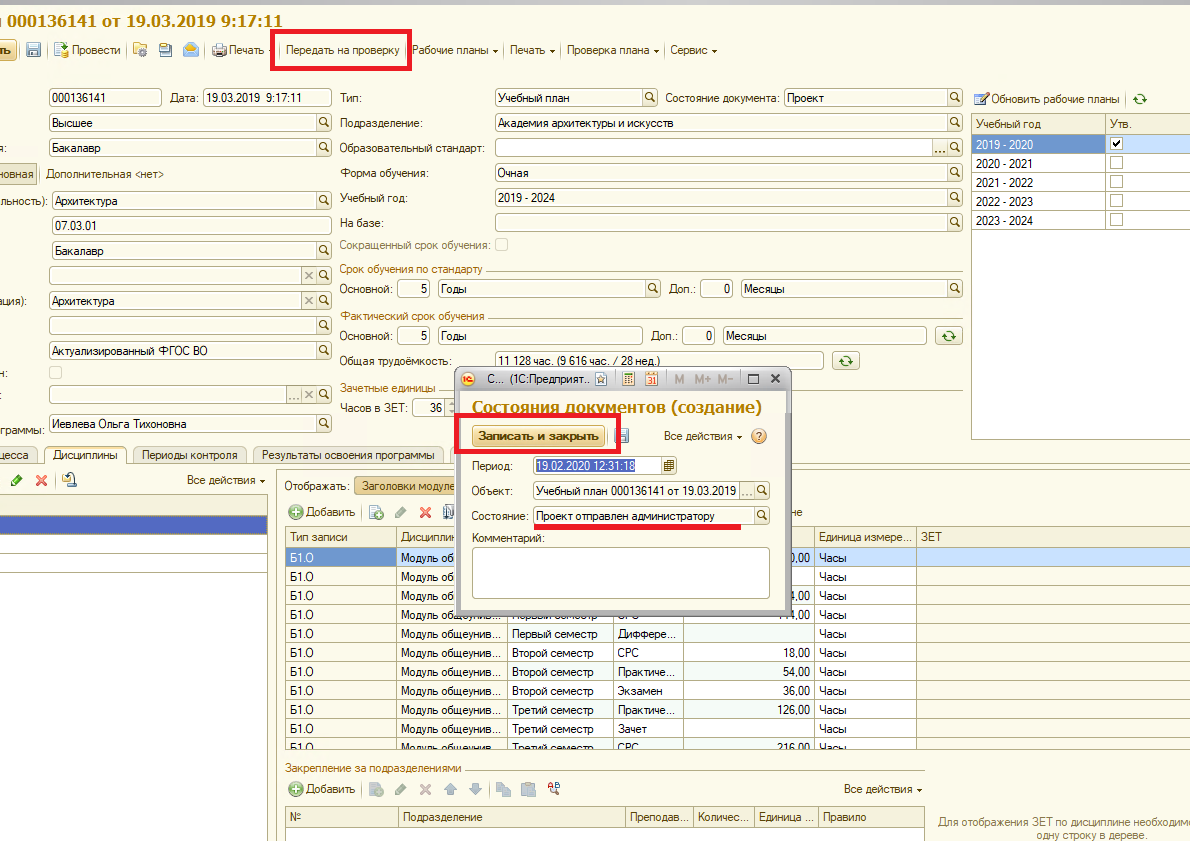 Состояние документа меняется – Проект отправлен администратору: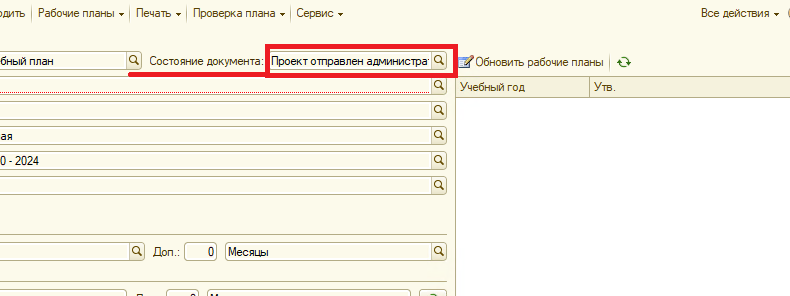 Проект, отправленный администратору, при необходимости внесения дополнительных изменений, может быть отозван пользователем: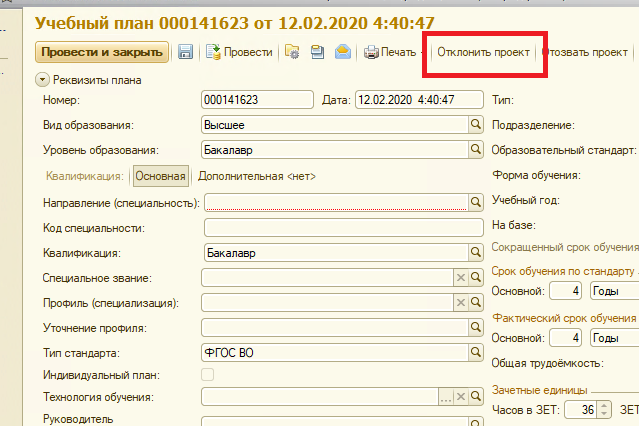 Утверждение учебного/рабочего плана осуществляется сотрудниками Центра сопровождения образовательных программ и проектов.Корректировка трудоемкости дисциплинЕсли необходимо отредактировать уже существующую дисциплину, например, увеличить кол-во ЗЕТ в семестре, нужно поставить необходимое кол-во ЗЕТ в окошке с периодами контроля (выделен красным), увеличенные часы добавятся в СРС и их можно будет распределить по видам нагрузки. 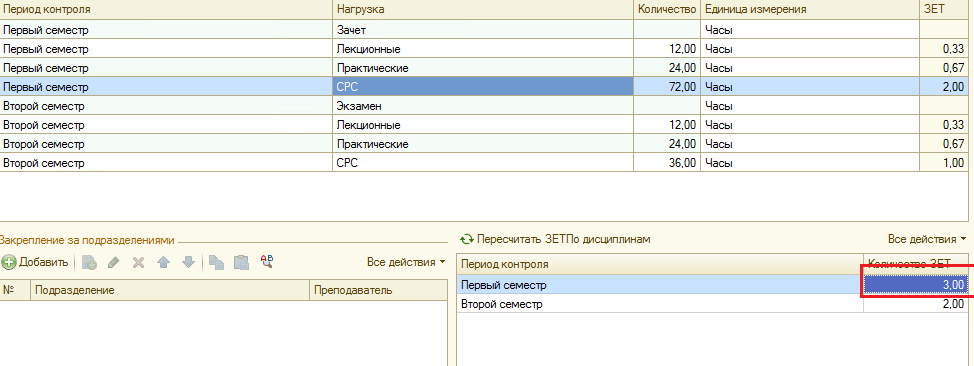 Если необходимо удалить часы из одного семестра, то нужно поменять кол-во ЗЕТ в окошке с периодами контроля на «0» (Пересчитать ЗЕТ по дисциплинам) и подтвердить удаление нагрузки: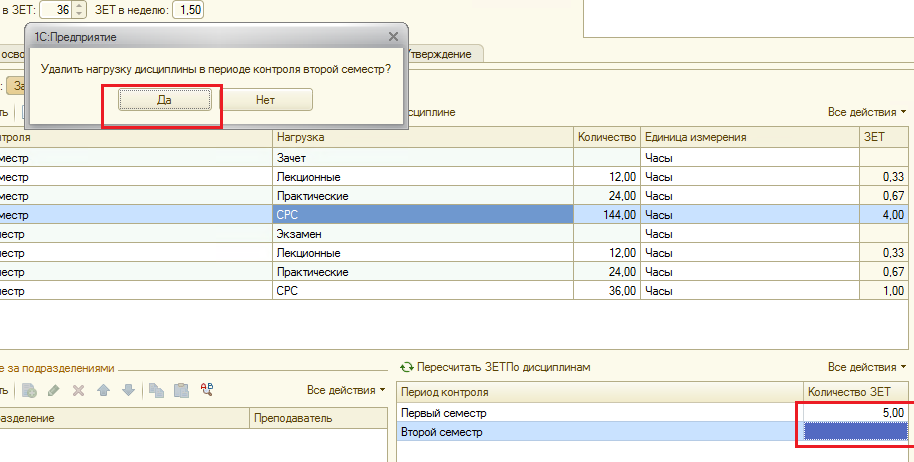 Если необходимо добавить «новый» семестр с нагрузкой, то нужно нажать «добавить», выпадет строка, в которой выбрать семестр и в окошке с периодами контроля поставить необходимое кол-во ЗЕТ.  Часы попадут в СРС. Далее их нужно будет распределить по видам нагрузки, строки с которыми нужно предварительно добавить. 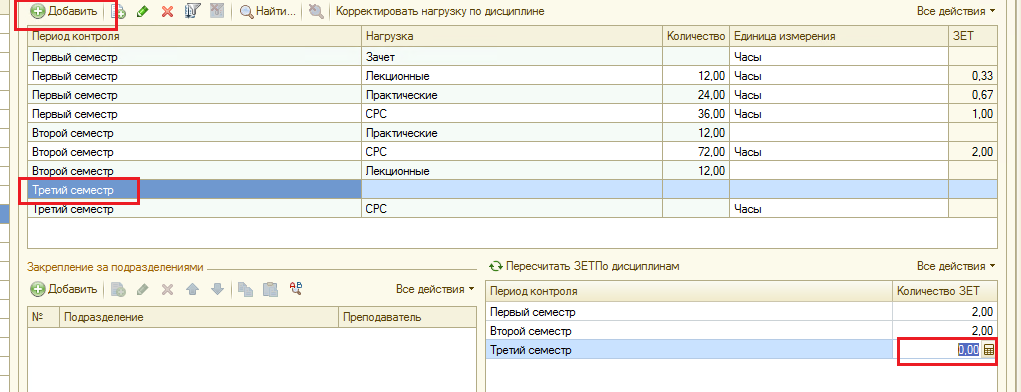 После редактирования нагрузки количество часов по СРС не должно быть меньше «0». Если кол-во часов по СРС стало меньше «0» - появляется окошко, оповещающее об ошибке. Необходимо внести соответствующие изменения: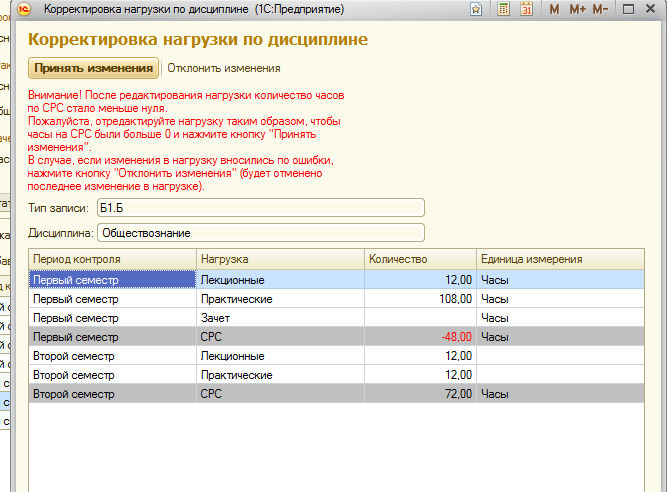 В заочных учебных планах в одном триместре обязательно указывается не менее 1 з.е.